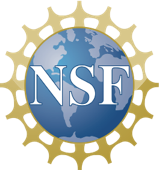 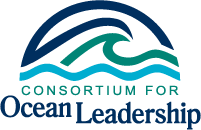 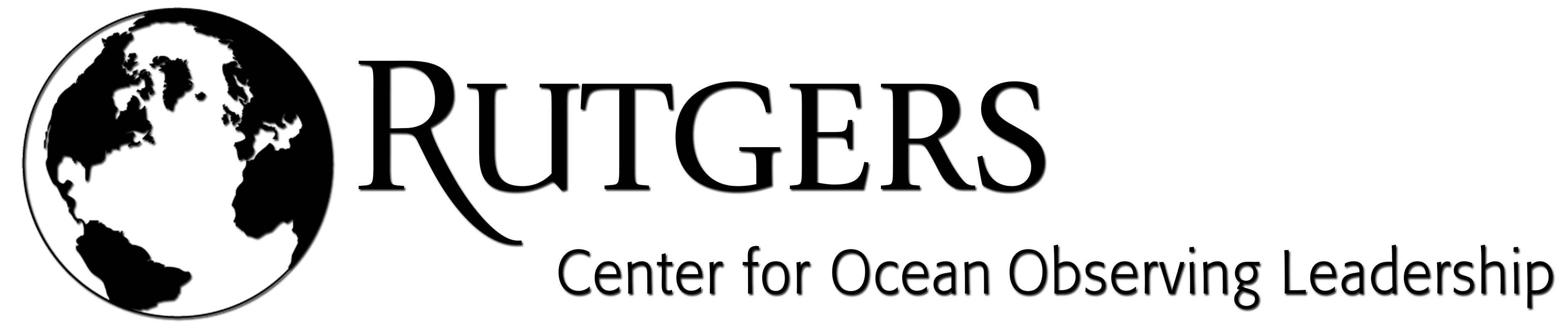 OOI Synthesis & Education:Educational Support and Synthesis Based on the InitialPhase of the Ocean Observatories Initiative.Consortium for Ocean LeadershipNational Science Foundation Grant No. OCE-1841799OOI 1.0 Data Evaluation Summary ReportBy:Leila BelabbassiLori GarzioAffiliation:Department of Marine and Coastal SciencesRutgers Center for Ocean Observing LeadershipSchool of Environmental and Biological SciencesRutgers The State University of New JerseyTable of ContentsList of Figures……………………………………………………………………………...	iiList of Tables……………………………………………………………………………….	iiiOverview…………………………………………………………………………………….	1Data Evaluation Process………………………...………………………………………	2Instrument Evaluation Summary Reports………………………………..…..…...….	4Summary of Data Issues……………………………….……………………………......	61   General Data Issues Affecting All Arrays……………………………….…..………..	62   Instrument-specific Issues…………………………………………………………….	123   Endurance Array Issues………………………………………………………..……..	194   Pioneer & Global Array Issues……………………………………………………..…	235   Pioneer Array Issues………………………………………………………………..…	246   Global Array Issues…………………………………………………………………....	257   Cabled Array Issues………………………………………………………………...…	288   Glider Issues……………………………………………………………………………	31List of FiguresFig. 1    Data are only available in a “non-preferred” data stream………………………..	9Fig. 2    Comparison of OOI platform data with shipboard CTD data……………………	9Fig. 3    FLORT data issue with total_volume_scattering_coefficient…………………..	12Fig. 4    Unreasonable jump in min values for METBK shortwave_irradiance…………	13Fig. 5    Incorrect METBK CT fill values………………………………………………...….	14Fig. 6    METBK L2 data products using incorrect CT data in calculations……….........	14Fig. 7    Unreasonable OPTAA data…………………………………………....................	16Fig. 8    Shift in values between deployments for PCO2A data……………...................	16Fig. 9    OOI cyberinfrastructure inverted flux direction for CO2 Flux………..................	17Fig. 10  Negative SPKIR Downwelling Spectral Irradiance values………………..........	18Fig. 11  WAVSS Number of Zero Crossings deviation for some deployments……......	18Fig. 12  Unreasonable Dissolved Oxygen data, likely due to biofouling………….........	19Fig. 13  Shift in values between deployments for DOSTA data……………..................	19Fig. 14  Suspect Endurance METBK data in the summer/fall of 2018……...................	20Fig. 15  Endurance METBK Sea Surface Conductivity data issue………….................	21Fig. 16  Lack of metadata for some METBK variables………………………..................	21Fig. 17  Incorrect values for some Surface Piercing Profiler NUTNR variables….........	22Fig. 18  Negative Nitrate data for some Surfacing Piercing Profiler deployments….....	22Fig. 19  Pioneer Profiler FLORT data quality issue………….........................................	24Fig. 20  Data offset between delivery methods for Global Hybrid Profilers……............	25Fig. 21  Shift in DO between deployments for Global Hybrid Profilers……...................	26	Fig. 22  Offset in DO between shallow and deep sensors on Global Hybrid Profilers...26Fig. 23  Values between delivery methods for some Global CTDs do not match…......	27Fig. 24  Cabled CTD pressure offsets that should be reviewed…………………...........	28	Fig. 25  Values from some D1000 thermistors not consistent with vent fluid temps.....	29Fig. 26  Glider seawater density and DO values are NaNs after lat/lon change……....	31Fig. 27  Recovered data missing from some glider files after lat/lon change……….....	32Fig. 28  Glider sampling pattern change in the middle of some deployments………....	32Fig. 29  A substantial % of negative PAR values for some glider deployments…….....	33Fig. 30  Invalid FLORT data due to electrical tape covering the sensor……................	36Fig. 31  Negative chlorophyll-a and nitrate values for some glider deployments….......	36List of TablesTable 1    Number of reviews by array……………………………………..........…………	2Table 2    Descriptions of automated data quality tests………………………….........…	3Table 3    Example list of large data gaps that are not annotated………………...........	6Table 4    Number of instruments missing data, by array………………........................	7Table 5    Missing coordinates in NetCDF files by instrument type………….................	8Table 6    Instruments and parameters with missing global ranges……………...........	10Table 7    Global ranges that need to be reviewed and revised………………….........	11Table 8    FLORT deployments with repetitive pattern data issue……….................…	12Table 9    METBK deployments with shortwave_irradiance data issue……................	13Table 10  METBK deployments with incorrect CT fill values……….........................…	14Table 11  OPTAA deployments where wavelengths are fill values………...................	15Table 12  WAVSS deployments with potential configuration error………....................	18Table 13  Pioneer and Global ADCP instruments missing key variables……..........…	23Table 14  Pioneer and Global PCO2A instruments missing pCO2 flux data…............	23Table 15  CTD deployments where data between delivery methods do not match.....	27Table 16  Cabled CTD pressure offsets that should be reviewed………………......…	28Table 17  PARAD deployments with suspect calibration coefficient values…….........	34Table 18  Missing calibration coefficients for all glider FLORTO instruments….......…	35Table S1.3a  Endurance data that need to be ingested or annotated………...............	37Table S1.3b  Pioneer data that need to be ingested or annotated………....................	40Table S1.3c  Global data that need to be ingested or annotated………......................	42Table S1.3d  Cabled data that need to be ingested or annotated……....................….	44Table S1.5a  Endurance data missing from the preferred stream……................…….	45Table S1.5b  Pioneer data missing from the preferred stream…………......................	46Table S1.5c  Global data missing from the preferred stream……….......................….	47OOI 1.0 Data Evaluation Summary ReportOverviewThe Ocean Observatories Initiative (OOI) is a program that uses science-driven platforms and sensor systems to measure oceanographic properties and processes from the seafloor to the air-sea interface. Since OOI becoming operational in 2016, data from two coastal arrays (CP, CE), one cabled array (RS), and four global arrays (GA, GI, GP, GS) have been made available through the OOI data portal (OOINET). This data delivery comes with a responsibility to inform users about data quality and availability, as well as known issues with instruments and datasets.As part of the OOI Synthesis & Education project led by the Consortium for Ocean Leadership (COL), the Data Team at Rutgers University reviewed and evaluated the official datasets collected by the OOI from July 2013 to September 2018 (this time period is referred to as OOI 1.0). This effort supported two goals within the project, first provide feedback to the OOI Cyberinfrastructure system developers and the Marine Implementing Organizations (MIOs) regarding issues with data availability and quality, enabling the system administrators to fix data issues and/or communicate issues to users via annotations in the OOINET system. Secondly, identify and collate OOI datasets that could be used by educators in the classroom. This report only addresses tasks associated with the data evaluation process. Instruments for ReviewDuring OOI 1.0, the OOI contained 1,327 science and engineering instruments (as defined by individual reference designators). Of those, instruments were selected for this review if they contained science parameters, had data downloadable via OOINET, and had at least one deployment that was recovered before Sept. 30, 2018. Therefore, the total number of instruments flagged for review was 957 (Table 1). Many of the selected instruments had multiple deployments, some had multiple data streams, and uncabled instruments had multiple data delivery methods, i.e. via telemetry and through various recovered data methods. To limit the number of datasets to a manageable size, one data delivery method was selected for each instrument to review. For uncabled instruments, the preferred delivery method was recovered-instrument (when available) because this should be the most complete, high resolution dataset. If recovered-instrument was not available, recovered-host (from the Data Concentrator Logger) or telemetered data were reviewed.Table 1. Number of Reviews by Array. CE: Coastal Endurance, CP: Coastal Pioneer, GA: Global Argentine Basin, GI: Global Irminger Sea, GP: Global Station Papa, RS: Cabled ArrayData Evaluation ProcessFor each OOI 1.0 instrument flagged for review, the data evaluator:Downloaded data through OOINET via the Machine-to-Machine interfaceAnalyzed the downloaded files using an automated set of tools to test the basic components of each dataset (Table 2)Imported the automated analysis summary into the Data Review Portal for each instrumentPlotted the data and stored the plots in a publicly accessible website, organized by reference designator Completed the Human-In-The-Loop (HITL) reviewExamined automated test output, system annotations, and data plotsEntered notes in each instrument report page in the Data Review Portal regarding issues with data qualityCalculated final data ranges for each applicable dataset excluding data outside of global ranges and suspect dataEach month, exported all review notes and sent to COL as a data report for further distribution to the OOI systems and operator teamsSchematic of Data Evaluation Process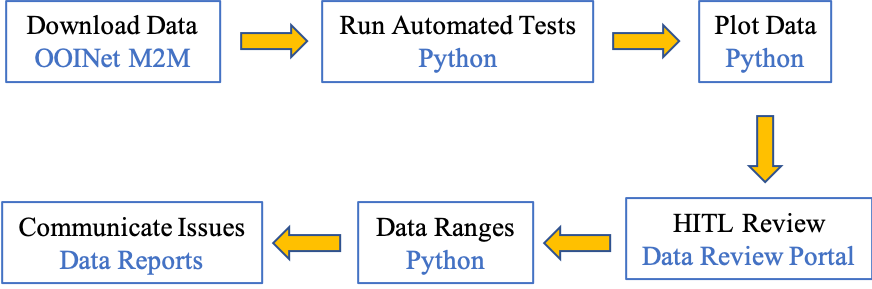 Table 2. Descriptions of automated data quality tests.Instrument Evaluation Summary ReportsEach reviewed instrument has a summary data report in the Rutgers University Data Review Database that includes:General information about the instrumentSummary output from the automated data checksData downloaded and reviewed dateLink to descriptions of the automated data quality testsAutomated test notesLinks to data ranges (if applicable) and plotsData Coverage table showing % data available for each science data stream for each OOI 1.0 deploymentTable of platform location differences among deployments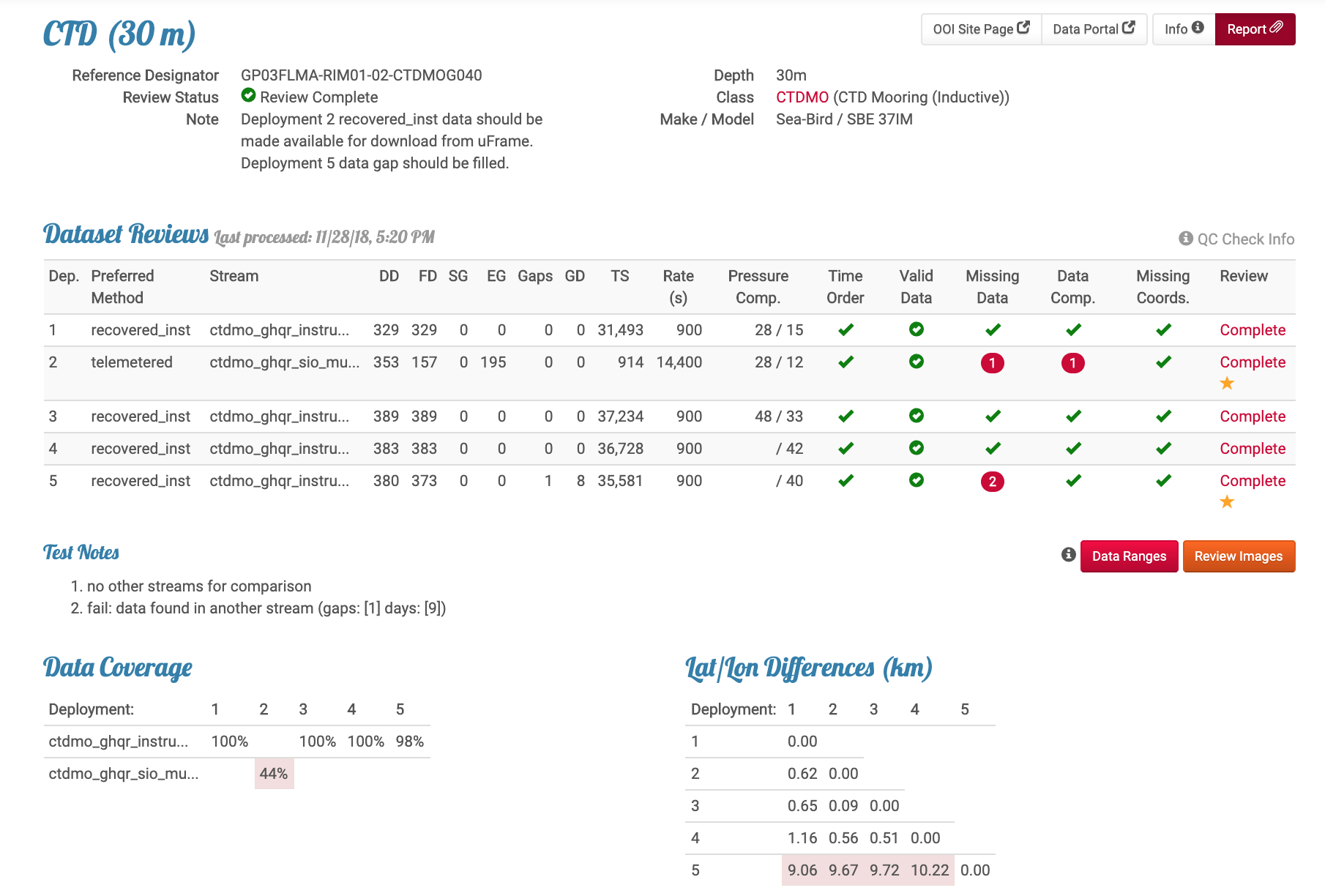 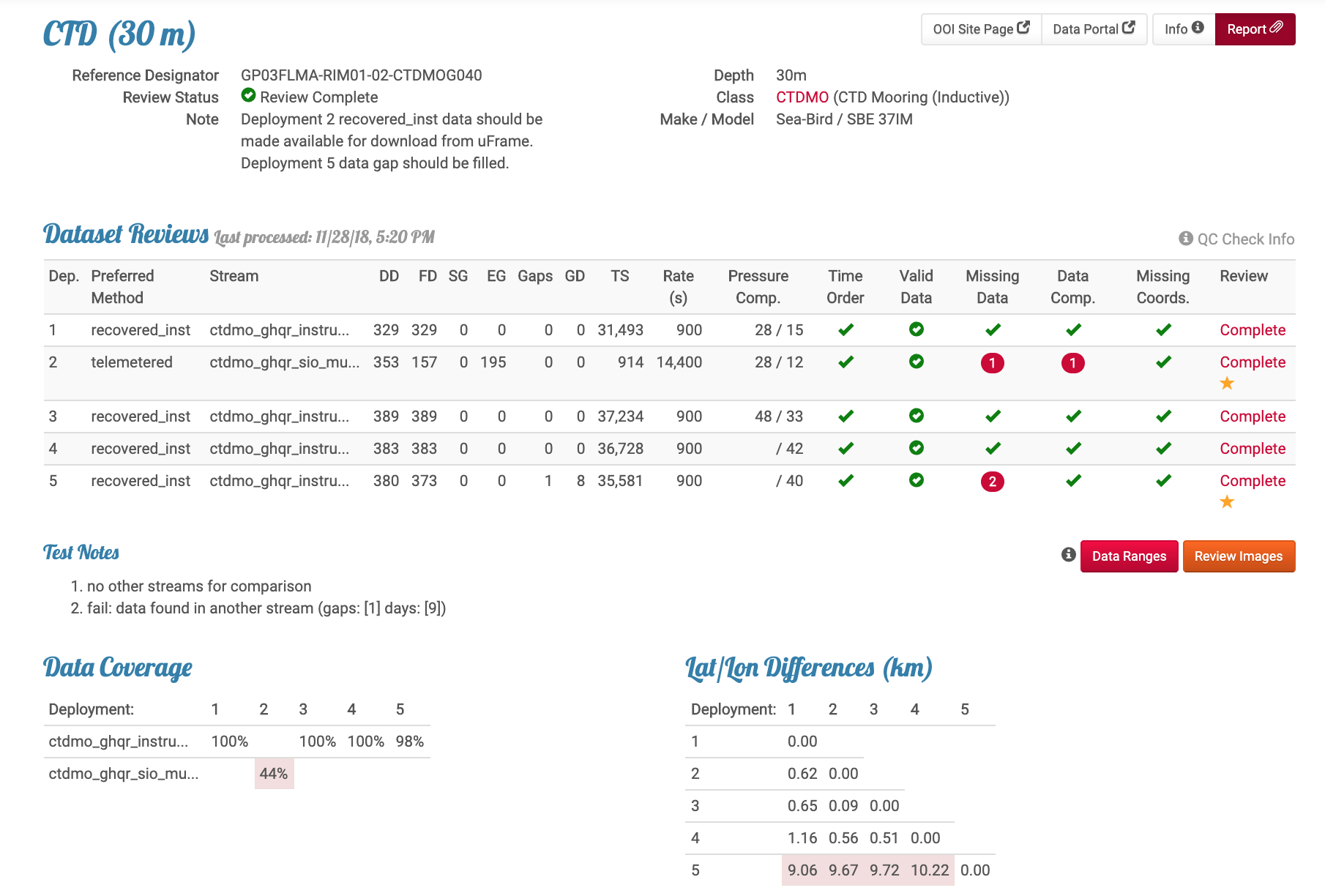 Composite data plot (if applicable) displaying data from one representative science parameter from the preferred data steam(s) for each deployment. Plot shows data cleaned of erroneous values after the HITL reviewSystem annotations imported from the OOI CyberinfrastructureReview notes entered by the data reviewer during the HITL data review. These notes were exported monthly and shared with the MIOs in an effort to improve the quality of the OOI 1.0 datasets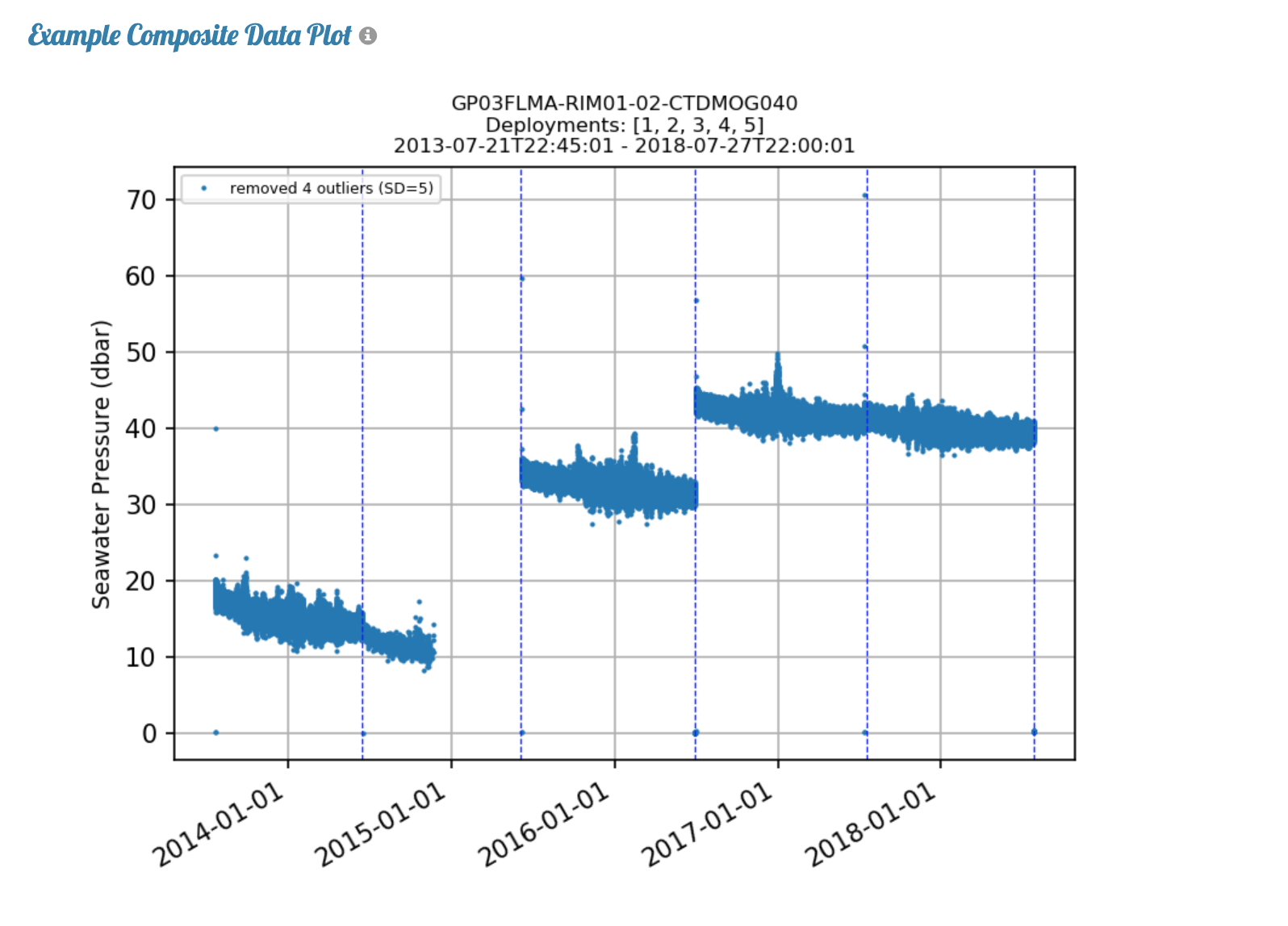 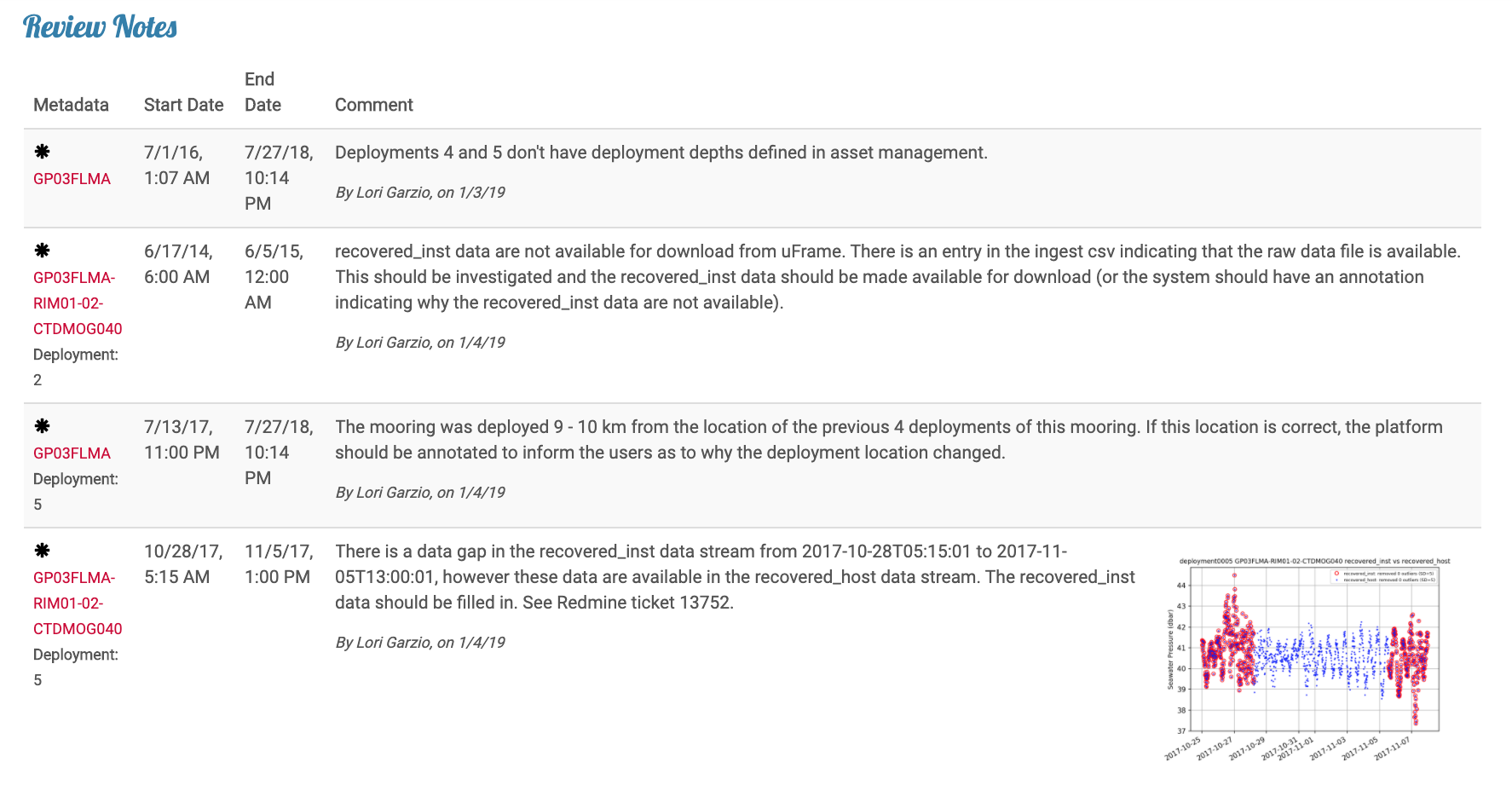 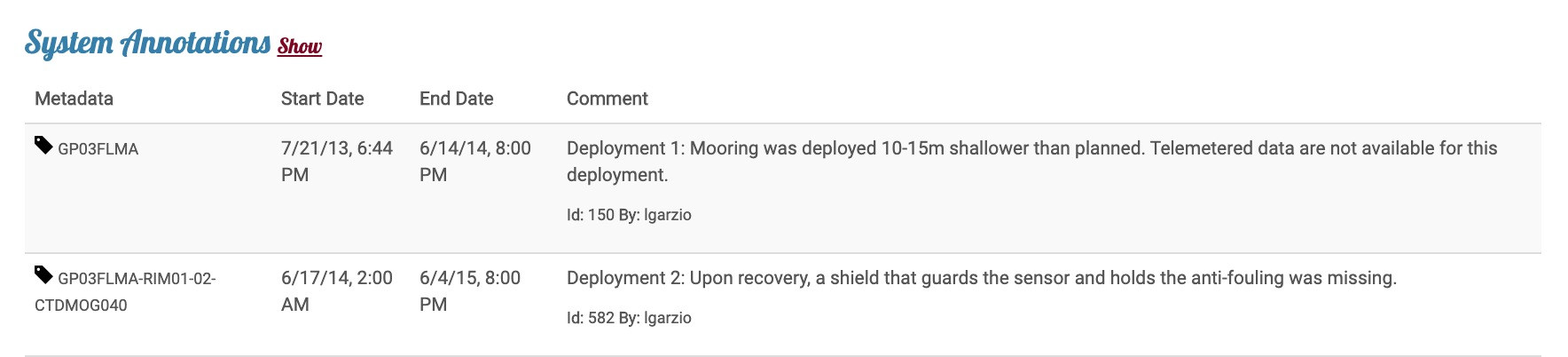 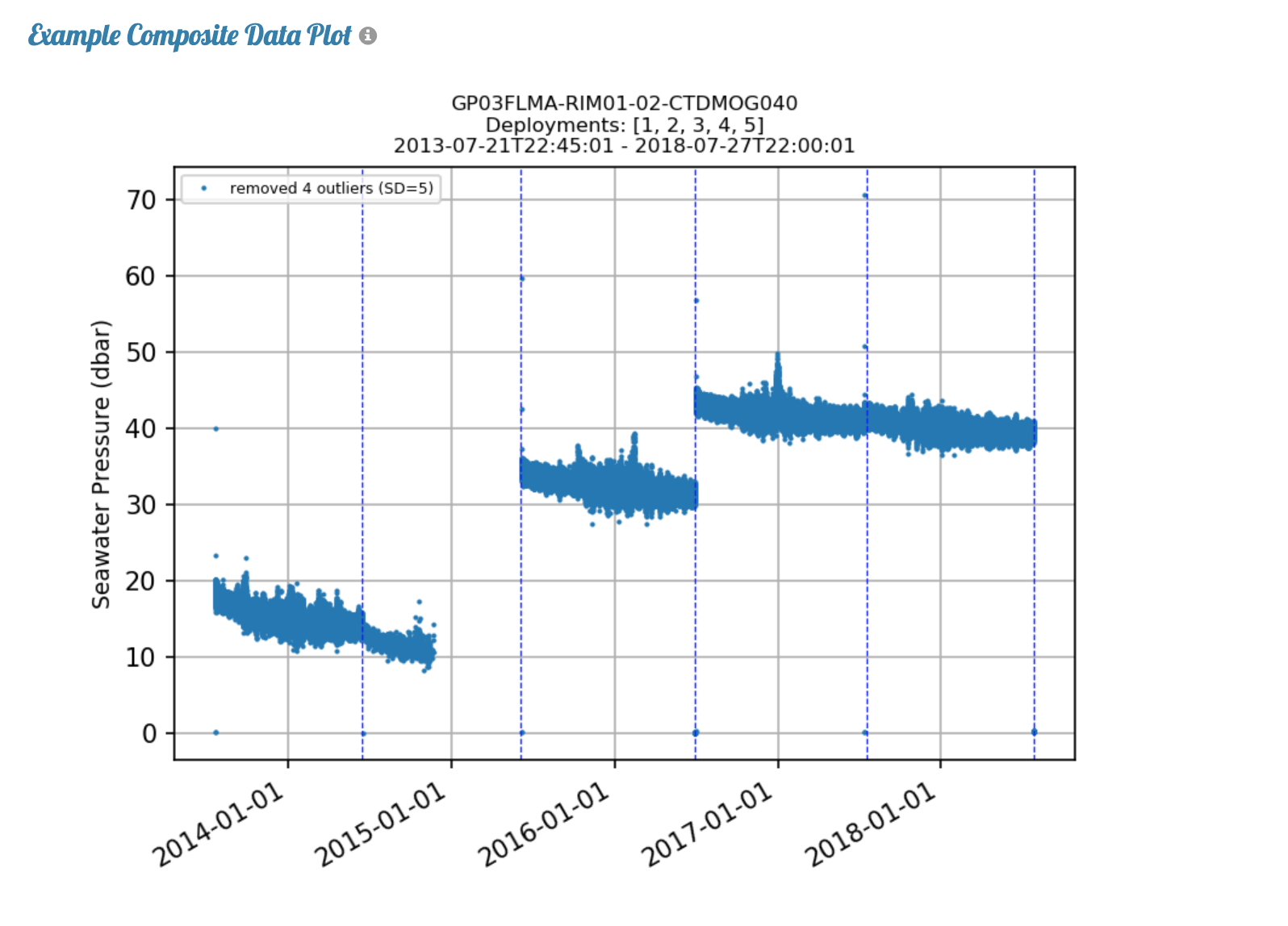 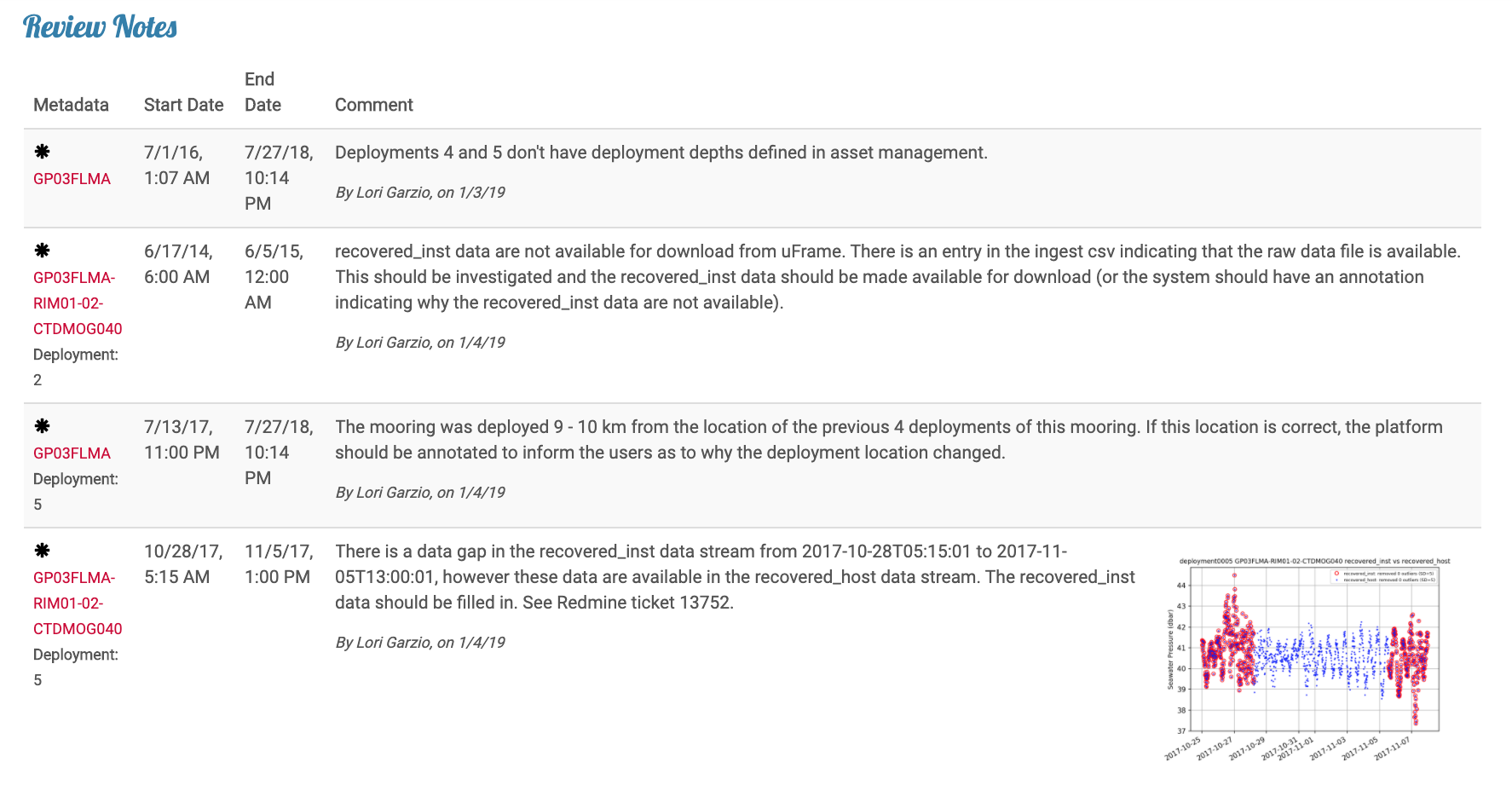 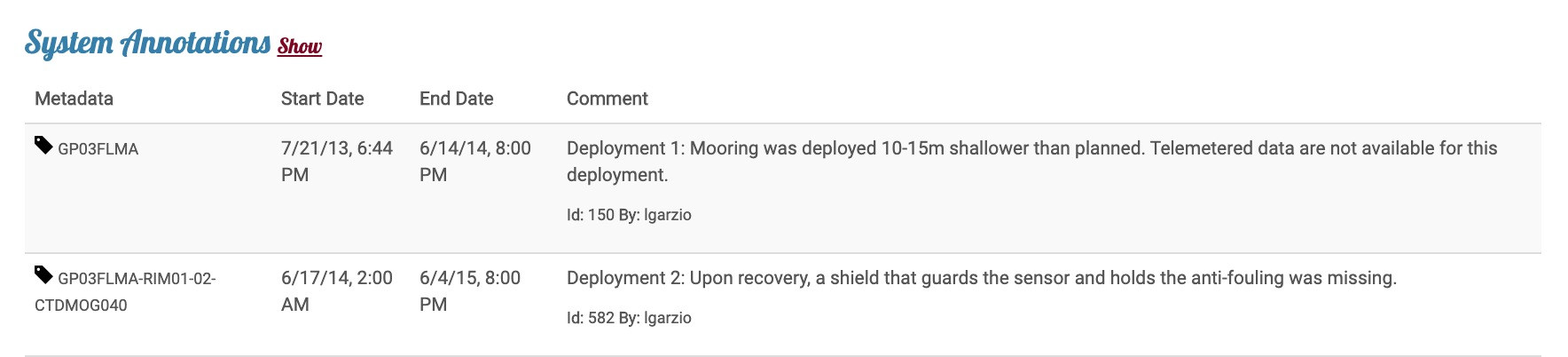 Summary of Data IssuesThis summary was collated using Helpdesk tickets submitted during this project via Redmine, as well as the notes recorded in the Rutgers University Data Review Database during the HITL data review. The notes were exported and shared with the Marine Implementing Organizations monthly in an effort to improve the quality of the OOI 1.0 datasets, and these reports are stored in the data review section of the OOI Data Labs Github repository.1. General Issues1.1 Informing end-users of data quality, operational, and cyberinfrastructure issuesInforming end-users of data quality and operational issues is a critical responsibility of OOI data delivery, however annotations in the OOI system are often lacking or absent. During the data review it was observed on many occasions that large gaps in data availability were not annotated or explained. Table 3 includes a short example list of large gaps that were not annotated, a full list can be found in the Review Notes section of the Data Review Portal, or in the monthly data review reports. Some of the gaps in data availability are presumably known by the operators, and any information regarding gaps should be communicated to the public.Table 3. Short example list of large data gaps that are not annotated.1.2 Annotation review and updatesMany annotations within the system should be reviewed and updated. For example, there are several duplicated annotations that should be deleted (e.g. RS01SBPS-SF01A-4A-NUTNRA101 annotation ID 1370 duplicates 572). There are also annotations from several years ago that require resolution – e.g., an investigation is pending (CE04OSPS-SF01B-2A-CTDPFA107 annotation ID 1045-1046 and 1064), a correction needs to be applied (e.g. CE02SHBP-LJ01D-06-CTDBPN106 annotation ID 201), or an algorithm is currently under review and all data are considered incorrect (CP02PMCI-WFP01-01-VEL3DK000 annotation ID 1402). If these annotations are outdated, they need to be updated so users have the most current information regarding these datasets. Lastly, deviations from planned sampling rates should be annotated (e.g. CP01CNSM-RID27-03-CTDBPC000 deployments 5-7). All annotations that were identified as requiring a review and possible update can be found in the Review Notes section of the Data Review Portal, or in the monthly data review reports. Moving forward, it would be helpful for operators to have the ability to flag annotations that need to be reviewed and modified.1.3 Missing dataNumerous instrument deployments for each array are not available for download from the OOI Cyberinfrastructure (Table 4) and there are no annotations to explain why. These data either need to be ingested or a reason for their absence provided (full list: Tables S1.3a - S1.3d).
Table 4. Number of instruments missing for at least one deployment/delivery method, by array1.4 NetCDF file coordinates missing or incorrectly assignedAn instrument’s location in three-dimensional space (latitude, longitude and depth) is critical for data use/interpretation and should be provided as coordinates in every NetCDF file generated by the OOI system. Table 5 highlights instrument types with NetCDF files that are currently missing one or all of these coordinates (note: the pressure coordinate is not expected on instruments connected to a surface buoy, all instruments listed below refer to those deployed sub-surface):Table 5. Missing coordinates in NetCDF files by instrument typeThe pressure coordinate is a critical piece of information that is required for all instruments deployed sub-surface. This coordinate is not included in NetCDF files in some instances where the collocated CTD data are not available (e.g. CP01CNSM-RID27-04-DOSTAD000 deployments 2, 3, 5, and 6). This coordinate should always be included in the files, and if the pressure from the CTD is not available, the array should be filled with NaNs or fill values. A full list of instances where the pressure coordinate is missing from NetCDF files can be found in the Review Notes section of the Data Review Portal, or in the monthly data review reports.To exacerbate the problem, the system currently only pulls collocated data for the same delivery method when calculating L2 data products. For example, for most DOSTAs and FLORTs, the delivery method is recovered_host. If the collocated recovered_host CTD data are not available, the L2 data products are not calculated. The system should be flexible enough to use a different delivery method (e.g. recovered_inst) for L2 data product calculations if data from the preferred delivery method is not available.1.5 Data only available in non-preferred data stream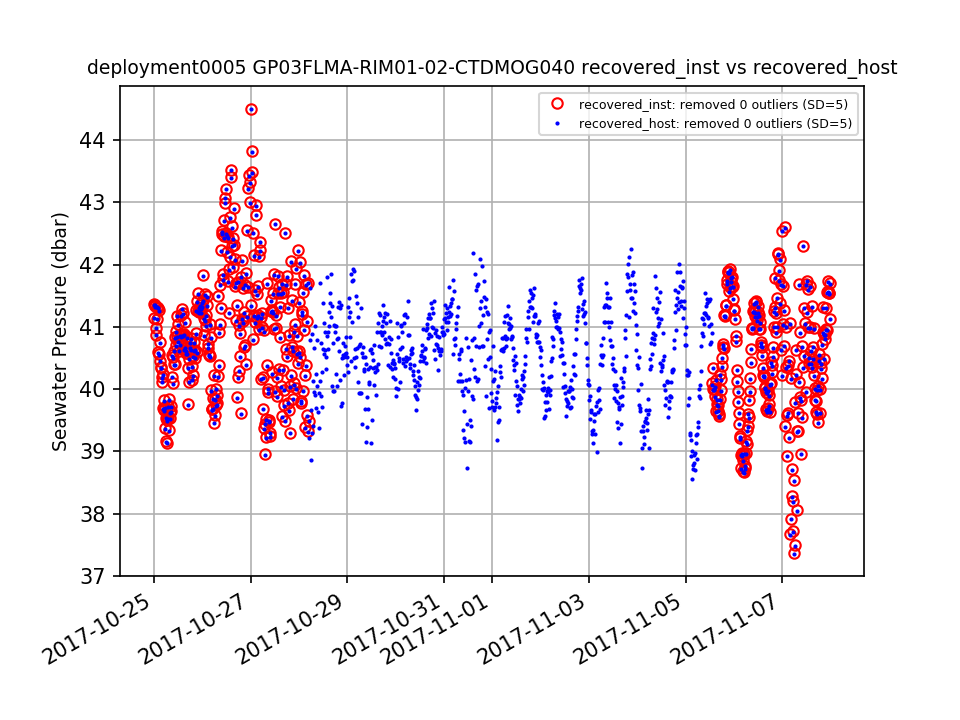 The most complete, high-resolution “preferred” dataset for all uncabled instruments should be the recovered_inst dataset which is downloaded directly from the instrument upon recovery. When this delivery method is not available (e.g., the instrument does not record internally or the instrument was lost or damaged), the recovered_host delivery method would be the “preferred” data stream. However, in multiple cases, portions of deployment data are available in the telemetered and/or recovered_host stream, and the same data are not available in the preferred recovered_inst data stream (Fig. 1, full list: Tables S1.5a - S1.5c).		   1.6 Incomplete and missing shipboard data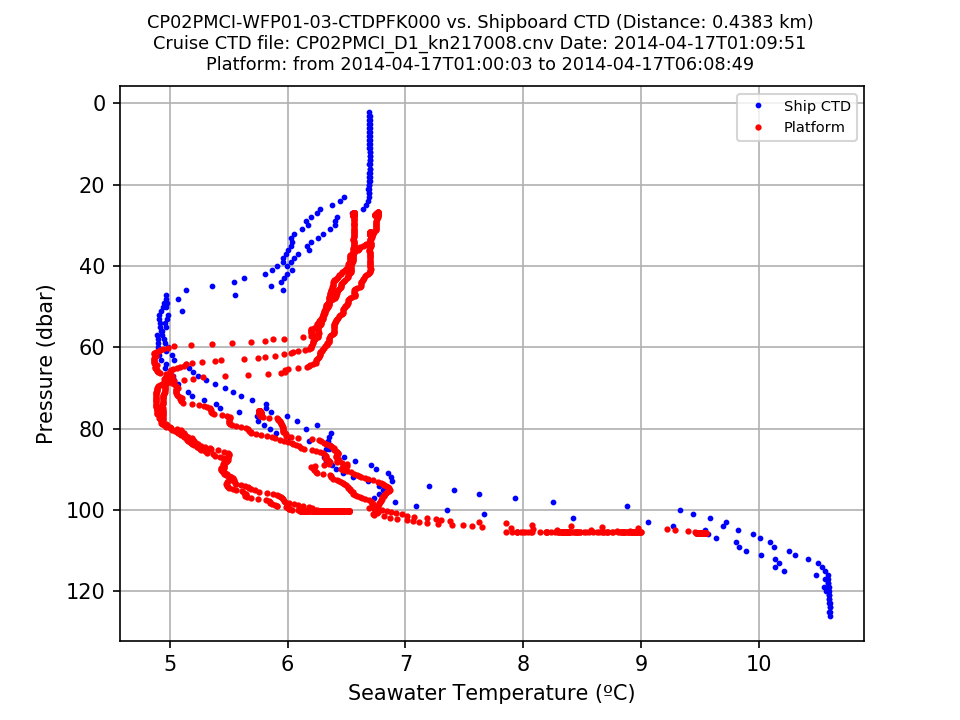 Supplemental data collected on OOI maintenance cruises (e.g., shipboard CTD casts, water sampling data) are crucial for ground-truthing measurements from OOI platforms, as well as post-processing to account for sensor drift. Comparisons of data collected from OOI platforms with shipboard CTD casts were attempted during this review, however the majority of Endurance and Cabled shipboard data were unavailable at the time of analysis (March 2019) and some of the Pioneer and Global data were also missing. From the comparisons that were conducted (mostly Pioneer and Global data), differences between the platforms and the shipboard CTD casts were often substantial (Fig. 2). Further analyses using the shipboard bottle data should be conducted. This requires all of the shipboard data be made available to the public as soon as possible after maintenance cruises are completed and missing historical data from past maintenance cruises be uploaded.1.7 Missing and incorrect global rangesEach instrument and science parameter should have global ranges that are used in the OOI Global Range Test as part of the defined QA/QC process. Several instruments and parameters were identified that either had missing global ranges (Table 6), or the global ranges looked incorrect and needed to be reviewed (Table 7).Table 6. Instruments and parameters with missing global rangesTable 7. Global ranges that need to be reviewed and revised1.8 Incomplete local rangesThe Local Range Test, or an equivalent version such as a Climatology Test, is often required or strongly recommended for real-time quality control of oceanographic data to conform to IOOS QARTOD standards. The Local Range Test is one of the core Automated QC Algorithms listed in the quality control section of the OOI website, however local ranges for the majority of OOI instruments are incomplete. For the early OOI deployments, a sufficient time-series of data to establish the local ranges did not exist. Now that the many OOI instruments have been deployed at the same location for several years, local ranges can be computed from the collected datasets and used in the Local Range Tests. After excluding data that were suspect, outside of global ranges, and outside of a specified standard deviation, data ranges were calculated for each science variable in the applicable datasets for the OOI 1.0 timeframe as part of this review. These data ranges can be used to inform the local ranges.2. Instrument-specific issues2.1 FDCHPMultiple FDCHP parameters are currently not being calculated (see Redmine 13402 for details, submitted 6/1/2018). When this issue is resolved, the annotations on the FDCHP datasets need to be updated.2.2 FLORTThe pressure coordinate for every FLORT on Wire-Following Profilers is pressure_depth, but it always contains an array of fill values rather than valid pressure data. Another pressure variable is provided in the files called int_ctd_pressure that contains valid pressure data – this variable should either be the pressure coordinate, or the data should be populated in the pressure_depth coordinate. In addition, the variable pressure_depth is an array of fill values for every deployment of all stationary FLORTs.The variable total_volume_scattering_coefficient (and optical_backscatter) on several instruments shows a repetitive pattern of increasing values to the upper detection limit of the instrument and then dropping to zero. Annotation IDs 97 and 98 on CE06ISSM-RID16-02-FLORTD000 describe the issue and indicate that the “investigation is ongoing”. The same pattern is observed on several other instrument deployments. If this is a known issue these datasets should be annotated to inform users (Table 8, Fig. 3).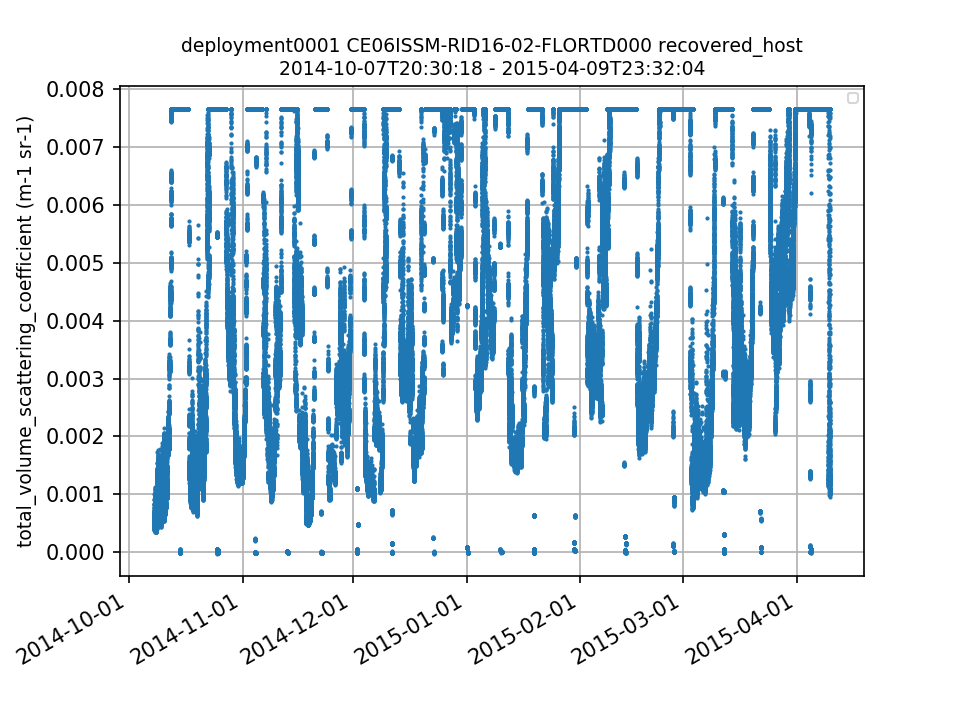 Table 8. Instrument deployments showing a repetitive pattern of total_volume_scattering_coefficient increasing to the upper detection limit and then dropping to zero.2.3 METBKFor deployment 2 of GS01SUMO-SBD11-06-METBKA000, shortwave_irradiance and met_netsirr minimum nighttime values jumped from ~0 W m-2 to ~13-14 W m-2 and remained there through the rest of the deployment (Redmine ticket # 12543). The issue was investigated and a correction was provided for this dataset (see annotation ID 1522). Several other instrument deployments appear to have a similar issue (Table 9, Fig. 4), all of which should undergo the same investigation and dataset corrections should be provided to users.Table 9. Unreasonable jump in minimum nighttime shortwave_irradiance and met_netsirr values for several METBK instrument deployments.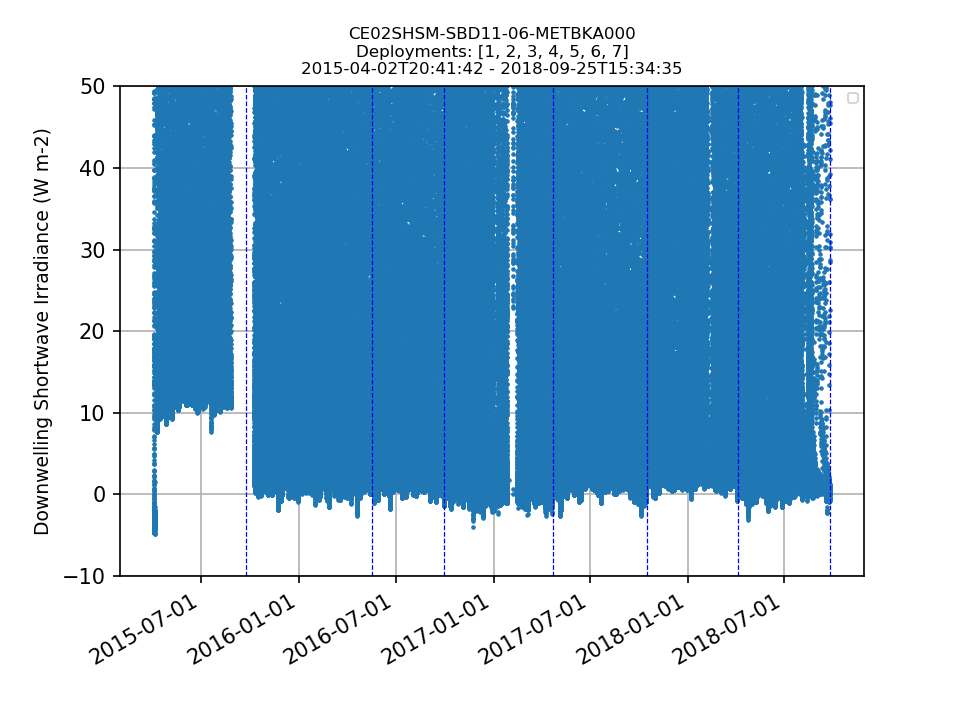 Figure 4. Example showing the jump in minimum values for Downwelling Shortwave Irradiance (shortwave_irradiance) at the beginning of deployment 1 for CE02SHSM-SBD11-06-METBKA000.For several METBK deployments where no CT data are expected (e.g. the CT sensor was not connected correctly), sea_surface_temperature values were filled in as “-5”, sea_surface_conductivity values as “0.0”, and met_salsurf values as “0.0” (Table 10, Fig. 5). The defined fill values for all of these parameters is “-9999999”. In addition, other variables appear to be using these data in their calculations, which is creating data products that should fail QC. For example, Sensible Heat Flux (met_sensflx_minute) uses sea_surface_temperature (PD1056) in its calculation. Sensible Heat Flux is substantially different for each deployment listed in Table 10 (e.g., Fig. 6), which suggests that the algorithm is erroneously using a value of -5.0 for sea_surface_temperature to calculate Sensible Heat Flux for these deployments.Table 10. METBK instrument deployments where sea_surface_temperature = -5, sea_surface_conductivity = 0.0, met_salsurf = 0.0, and these values are being used in calculations of other data products.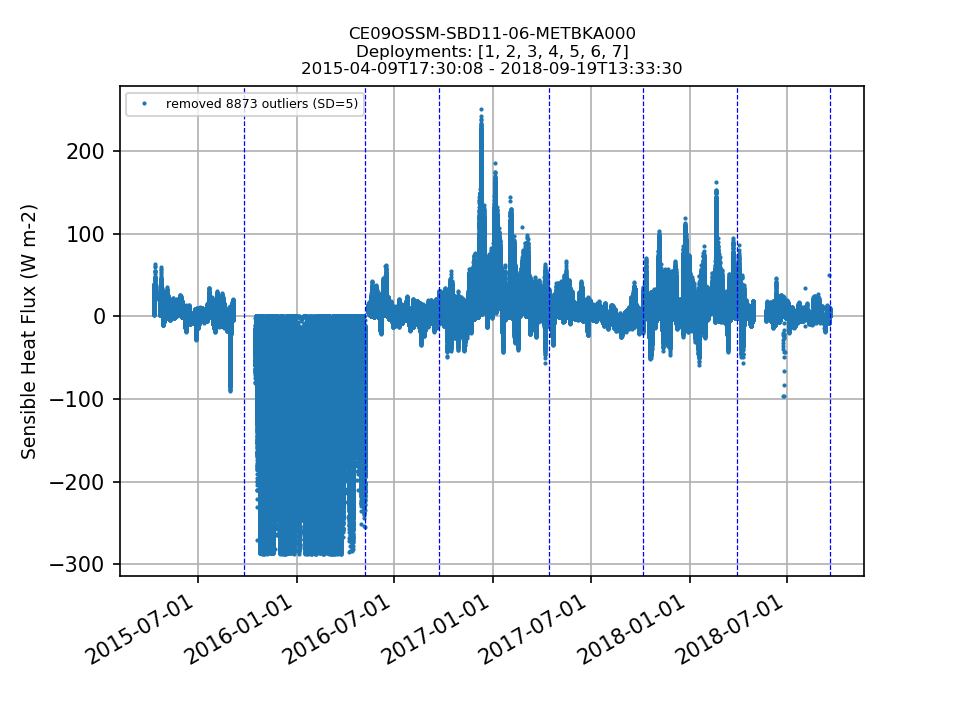 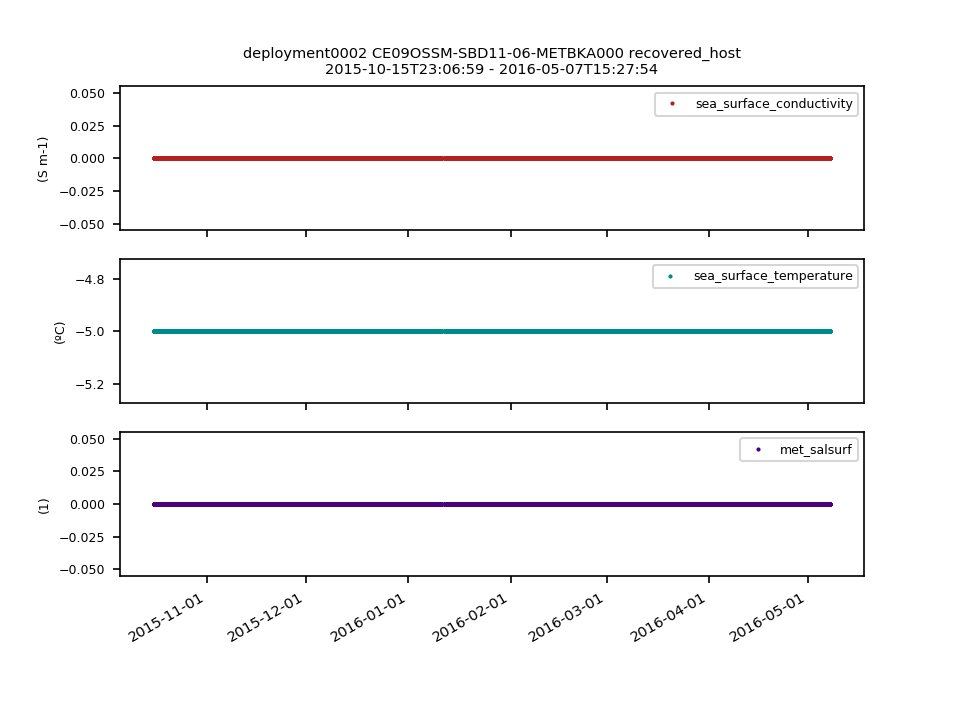 2.4 NUTNRThe annotation on all NUTNR instruments that were switched to the SUNA model in 2017 currently reads: “The Satlantic ISUS instrument has been discontinued, and all OOI ISUS units have been converted to the Sea-Bird SUNA model. A new data parser is in development, and any resulting data gaps will be filled once the parser has been delivered and the data are processed.” This annotation needs to be updated when the new parser is implemented. In addition, all old NUTNR data that came from the problematic ISUS model should be annotated regarding the known issues with that model.2.5 OPTAAA substantial percentage of the optical_absorption and beam_attenuation data are unreasonable (Fig. 7). According to Roesler and Barnard, ”absorption meters are highly prone to biofouling, particularly biofilms which not only attenuate the collimated beam but also impact the scattering properties of the optical surfaces and tubes. In productive coastal waters biofouling can have significant impacts (i.e. 10% of the signal) within one to two weeks”. As such, these datasets should be annotated and further investigation of the impacts of biofouling on data quality needs to be conducted.The wavelength variables (wavelength_a and wavelength_c) are arrays of fill values for some deployments (Table 11). This needs to be investigated and the wavelength variables need to be filled with valid data as they are crucial for data analysis and interpretation.Table 11. OPTAA instrument deployments where wavelength_a and wavelength_c are arrays of fill values.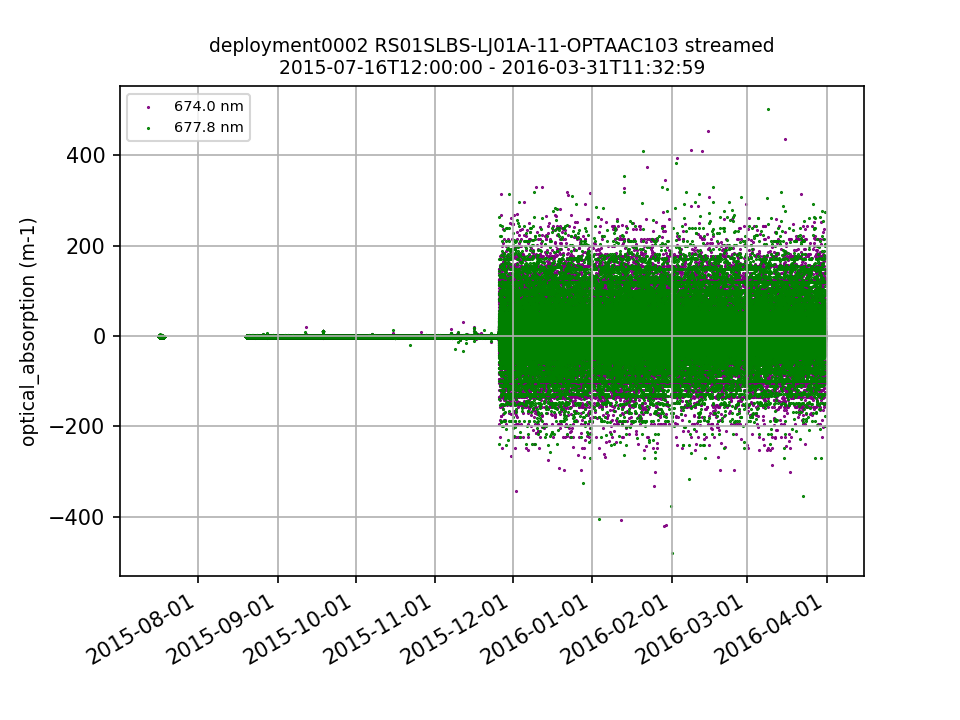 Figure 7. Optical Absorption values degrade over time for RS01SLBS-LJ01A-11-OPTAAC103.2.6 PCO2AFor several deployment transitions, values at the end of one deployment are substantially different than the values at the beginning of the next deployment (Fig. 8), suggesting some sort of sensor drift or issue over time. If there is a known issue with these instruments, the datasets should be annotated.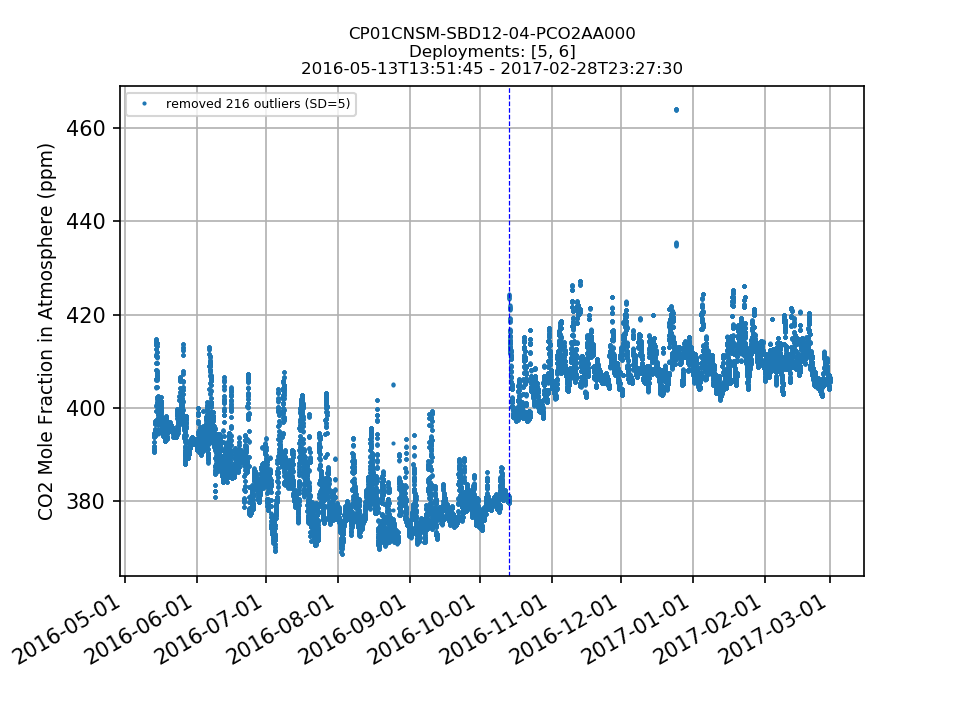 Recovered data were not available for download for four deployments of Pioneer and Endurance PCO2A data. The issue was discovered while attempting to create Jupyter Notebook tutorials for educators using PCO2A data. A Helpdesk ticket was submitted regarding the missing data (#14529). In November 2019, the Marine Implementing Organizations (MIOs) ingested these data into the OOI cyberinfrastructure or annotated the datasets to explain why the data are not available for download and the issue was resolved.CO2 Flux (pco2_co2flux) currently is not being provided by the system for Pioneer and Global datasets (see Redmine ticket #14527 for details). In order to create pCO2 air-sea flux tutorials for educators, this variable was calculated externally using the pco2_co2flux function in co2_functions from the OOI ion_functions. When comparing these results to those provided by the OOI system for Endurance datasets, it was observed that the OOI cyberinfrastructure was inverting the flux direction (Fig. 9). A Helpdesk ticket was submitted (#14531). The MIOs determined that the inputs to the function were 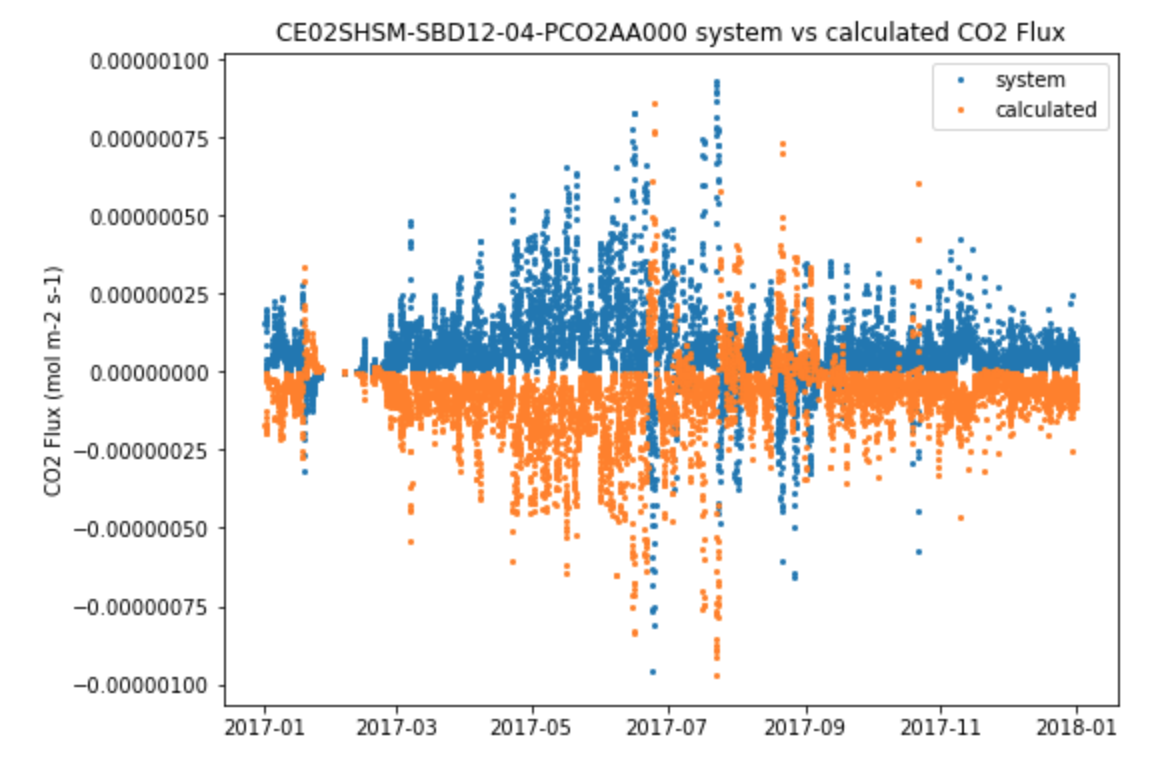 reversed for pco2a and pco2w, and the issue was fixed in December 2019.2.7 PCO2WRecovered_inst data are not available for download for any uncabled instrument. According to the ingest .csv files, there are raw recovered_inst data files available – these data should be ingested.At the time of the review, the majority (>50%) of pco2_seawater values for every deployment of every instrument were outside of global ranges, which were originally 100-600 atm. The global ranges were updated in November 2019 to 200-2000 atm, which will resolve the high percentage of data outside of global ranges.2.8 PRESFThe second dimension for the wave_burst seafloor pressure should be described in the documentation or global attributes. It is currently an index from 0-1023 and is unclear to what this is referring.2.9 SPKIR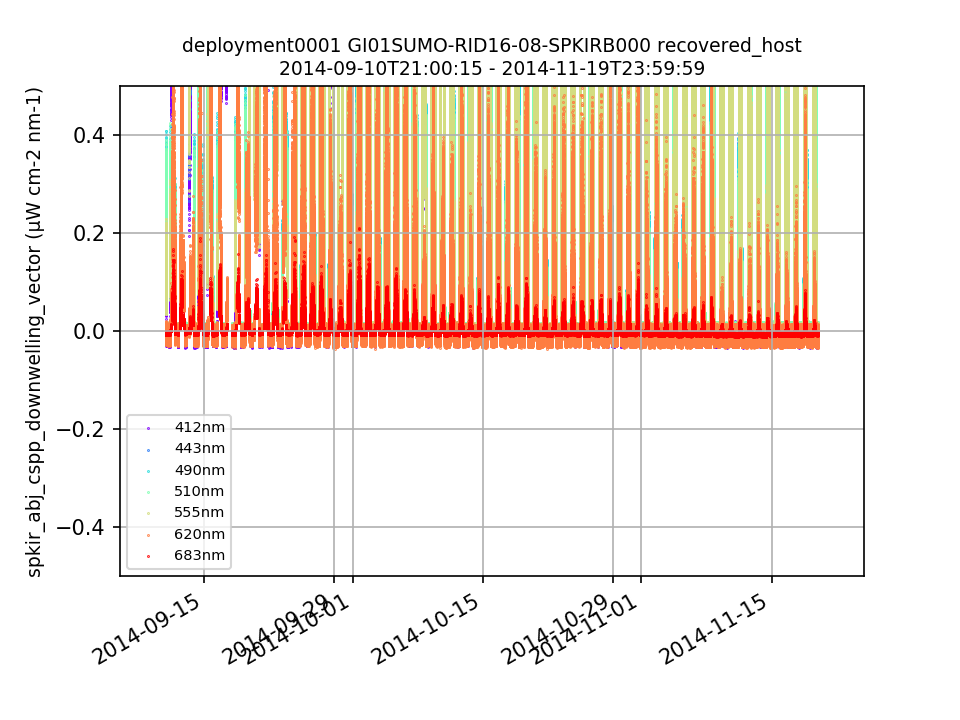 For several deployments of every SPKIR, a substantial percentage (10% - 75%) of data are slightly negative and fail the Global Range QC test (Fig. 10).2.10 VEL3DThe variable vel3d_k_pressure is an array of fill values for most deployments of uncabled instruments. This variable should contain valid pressure data. A full list of the instrument deployments affected can be found in the Review Notes section of the Data Review Portal, or in the monthly data review reports.2.11 WAVSSGlobal and Pioneer WAVSS instruments were incorrectly configured for several deployments (see Redmine ticket #13404) and were annotated to alert users. This issue was first noticed by an end-user because the Number of Zero Crossings for one deployment were substantially different compared to other deployments at the same location. Patterns in the data suggest there are three deployments of Endurance instruments that have the same issue (Fig. 11, Table 12). This should be investigated, and the datasets should be annotated if there was a configuration mistake.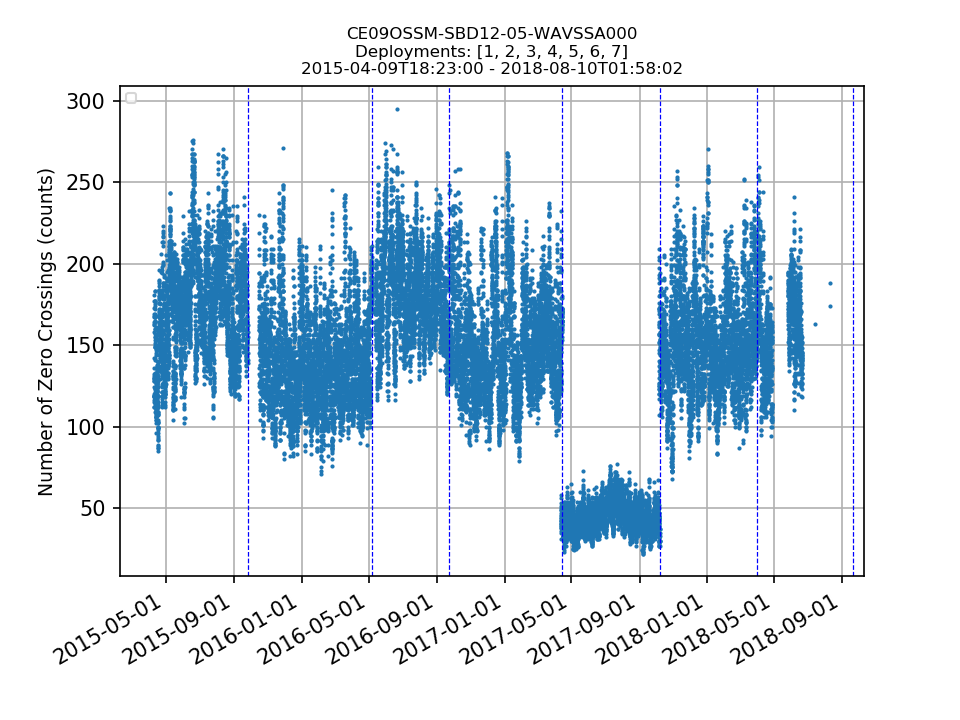 Table 12. Endurance WAVSS instrument deployments where the Number of Zero Crossings are substantially lower compared to all of the other deployments, suggesting a configuration error.3. Endurance Array Issues3.1 ADCPThe pressure variable for ADCPs is an array of fill values – this variable should contain valid pressure data.3.2 DOSTADaily spikes in Dissolved Oxygen several months into each deployment suggest biofouling is an issue for these instruments (Fig. 12). These suspect data should be annotated.For several instrument turnovers, Dissolved Oxygen values at the end of one deployment do not resemble the values at the beginning of the next deployment (Fig. 13), which could be indicative of sensor drift or another issue. Further analysis using shipboard data is required, and datasets should be annotated if there is a known issue. A full list of the instrument deployments affected can be found in the Review Notes section of the Data Review Portal, or in the monthly data review reports.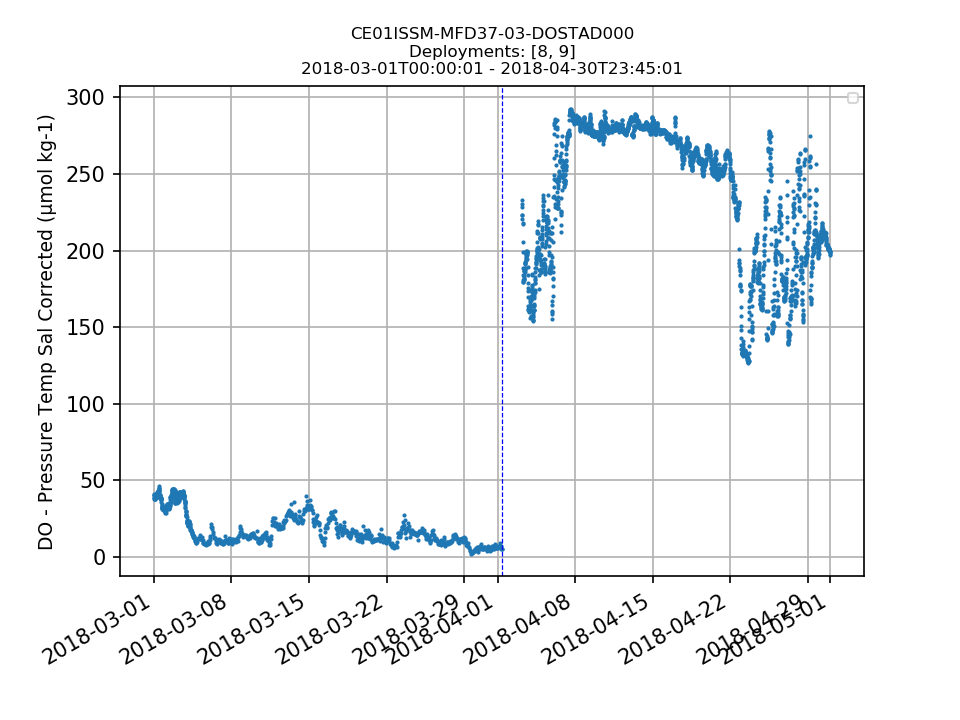 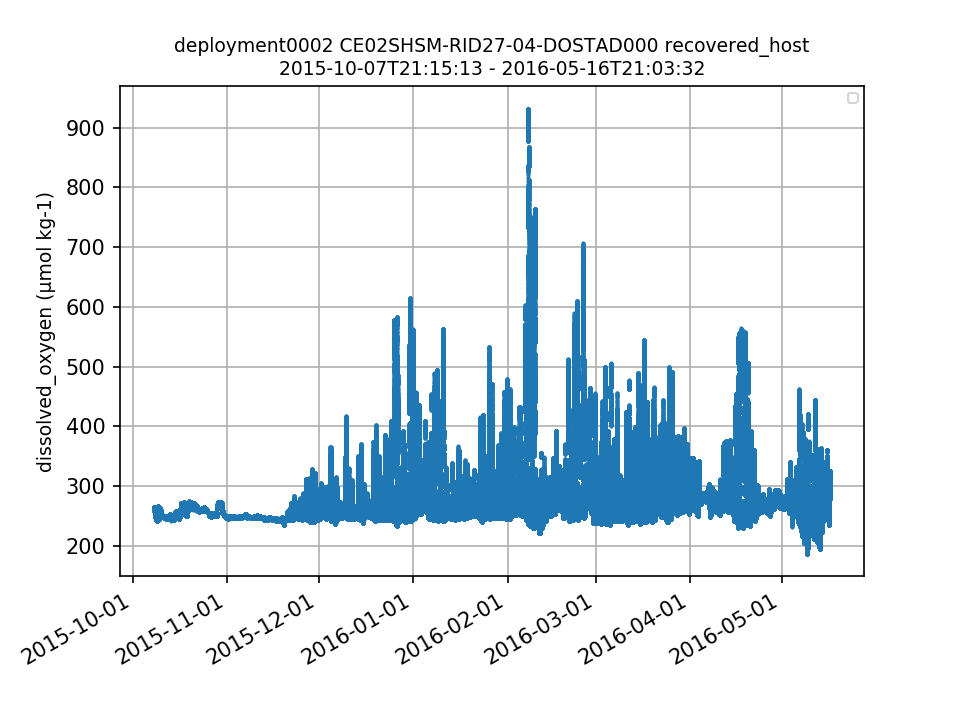 3.3 METBKStarting in the summer of 2018, all four Endurance METBKs exhibited varying degrees of suspect data for sea_surface_conductivity, sea_surface_temperature, and variables related to longwave irradiance (Fig. 14). If there is a known issue with these instruments at this time, the datasets should be annotated. In addition, other general data issues should be annotated (e.g., wide ranges in Sea Surface Conductivity) if these are known issues (Fig. 15). Finally, for some deployments, eastward_velocity and northward_velocity do not have any associated metadata, so it is unclear that these data come from the collocated VELPT (Fig. 16). A full list of the instrument deployments affected can be found in the Review Notes section of the Data Review Portal, or in the monthly data review reports.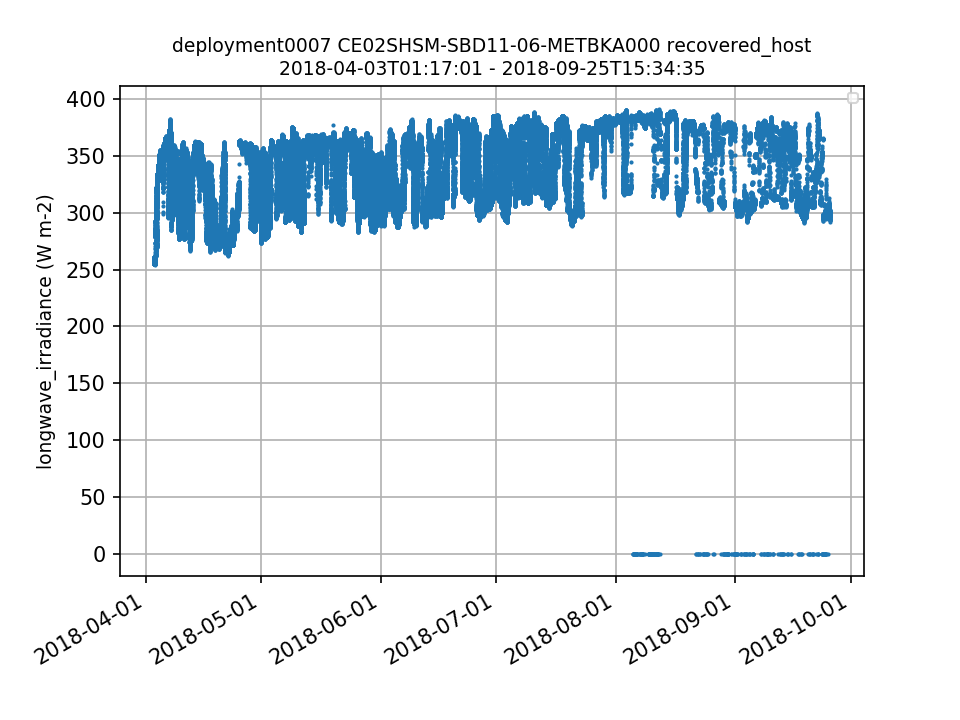 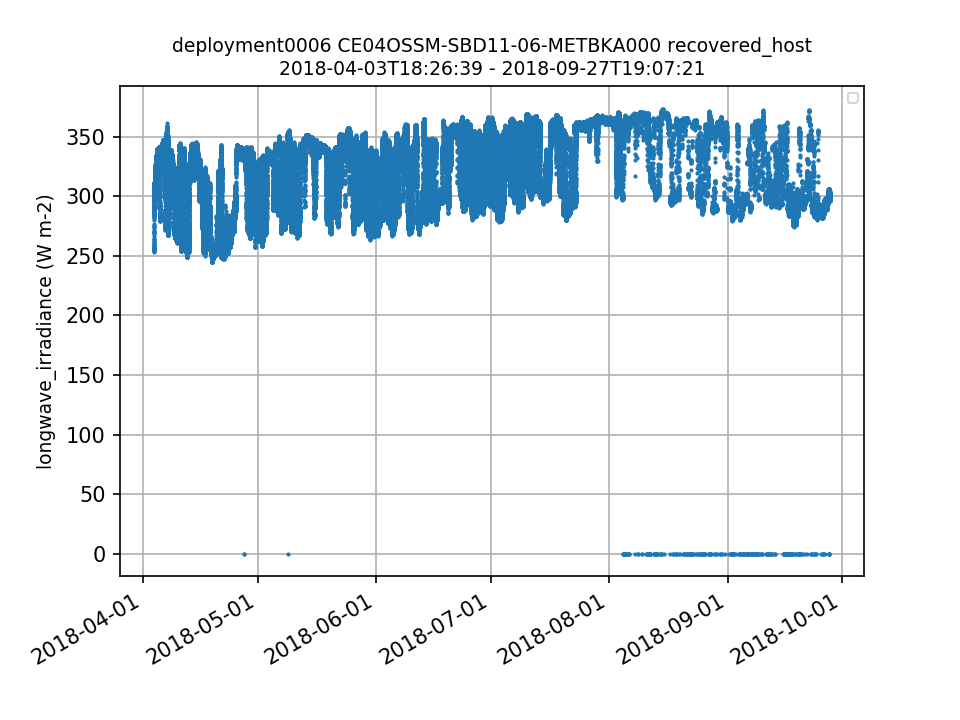 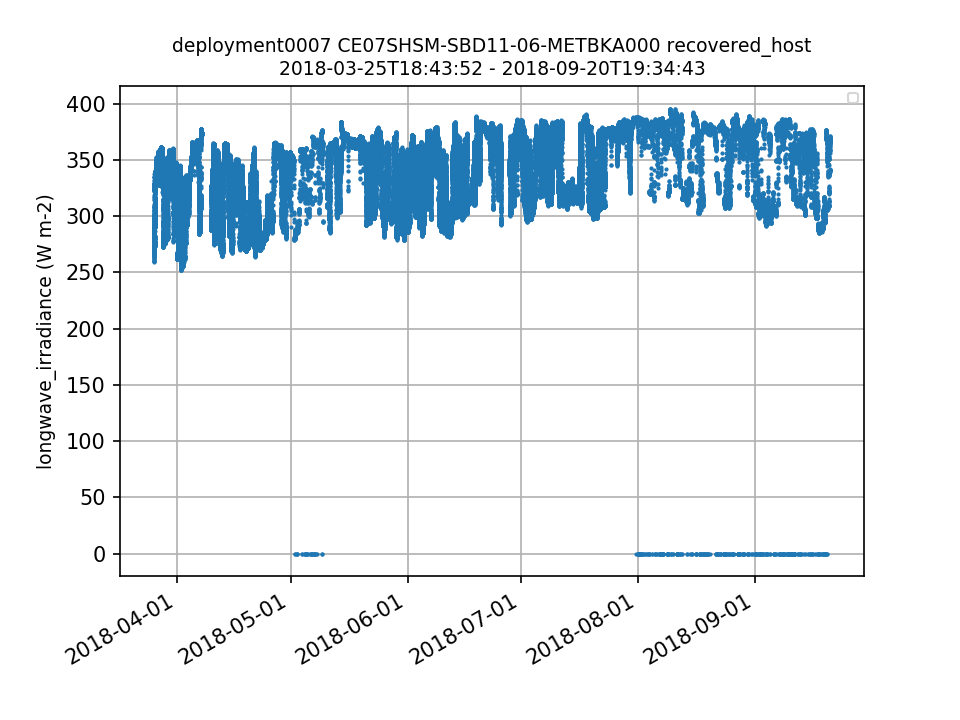 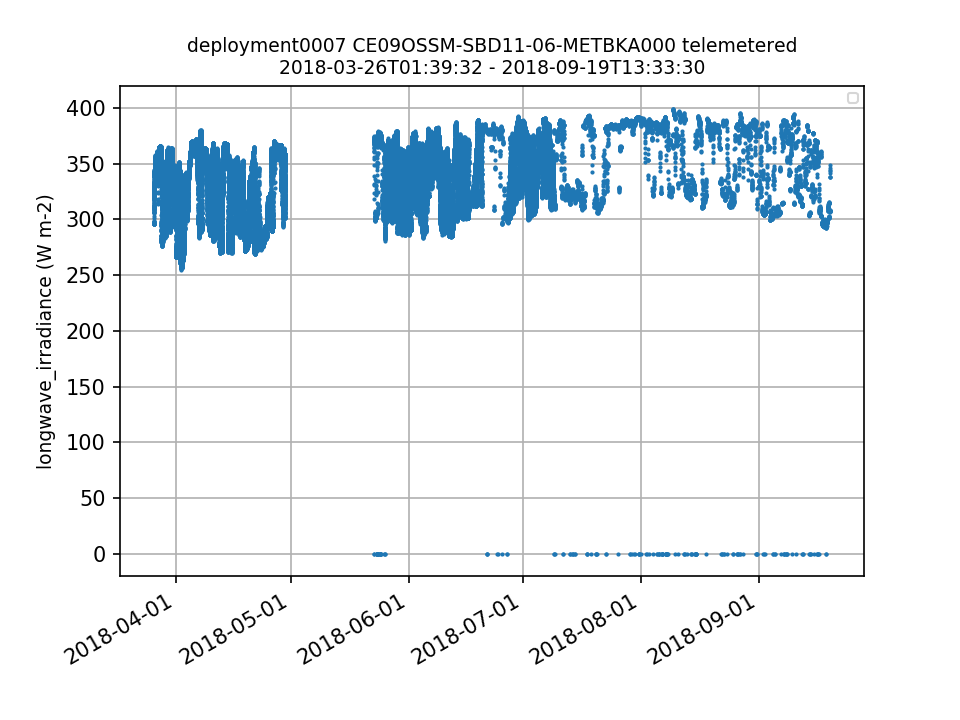 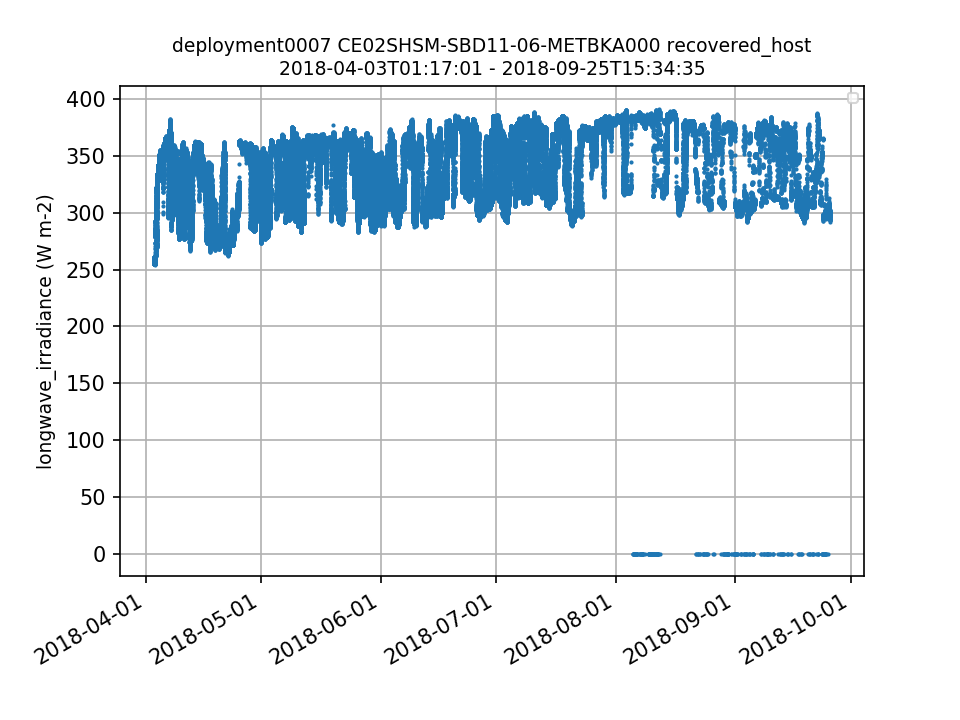 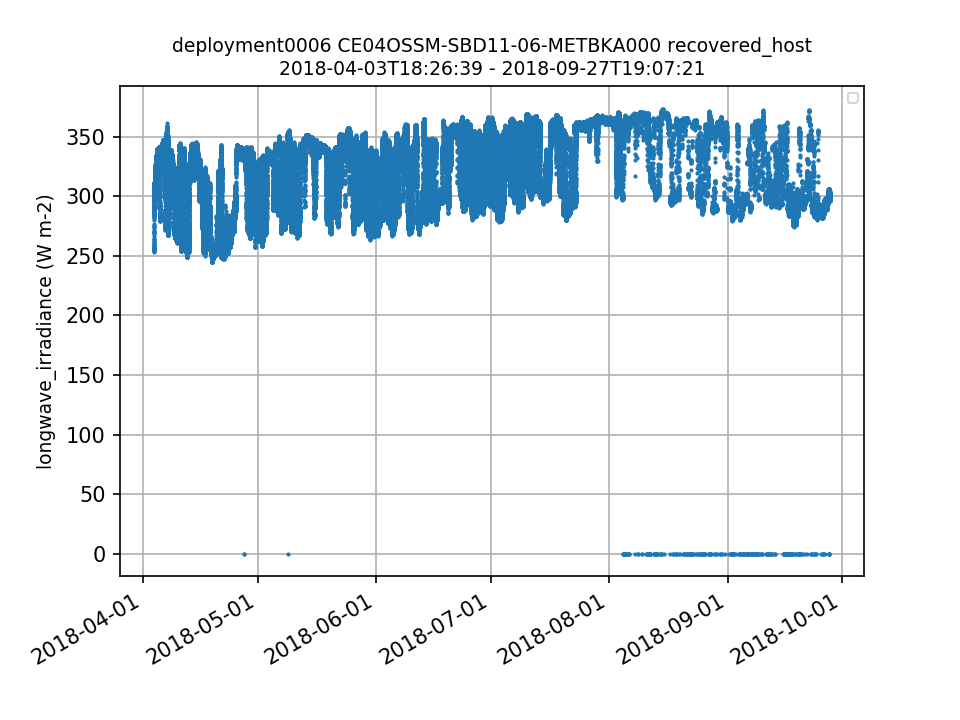 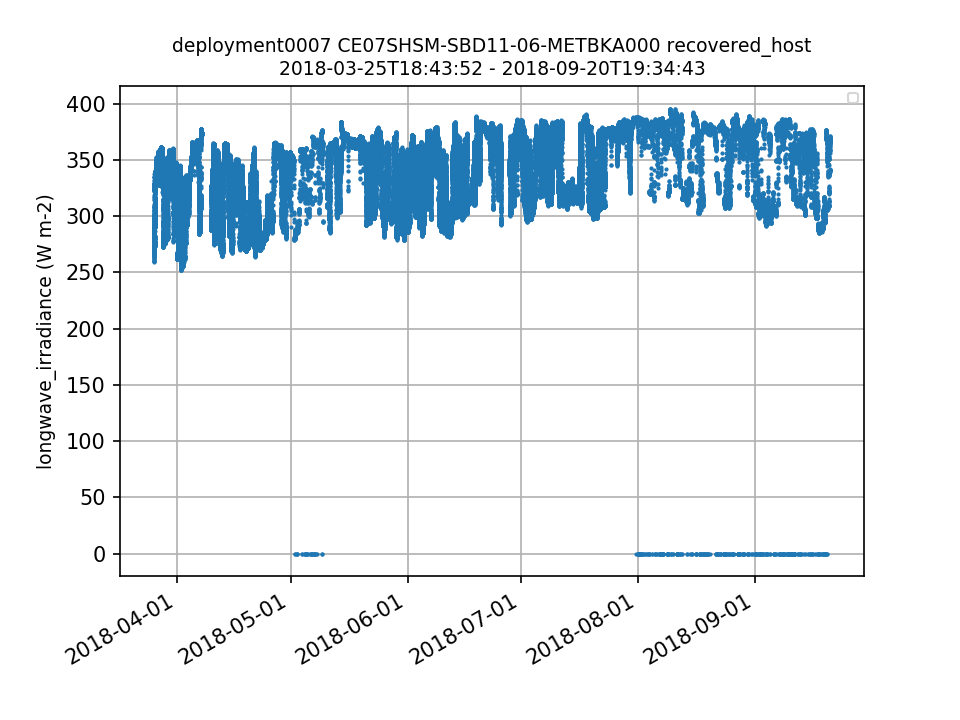 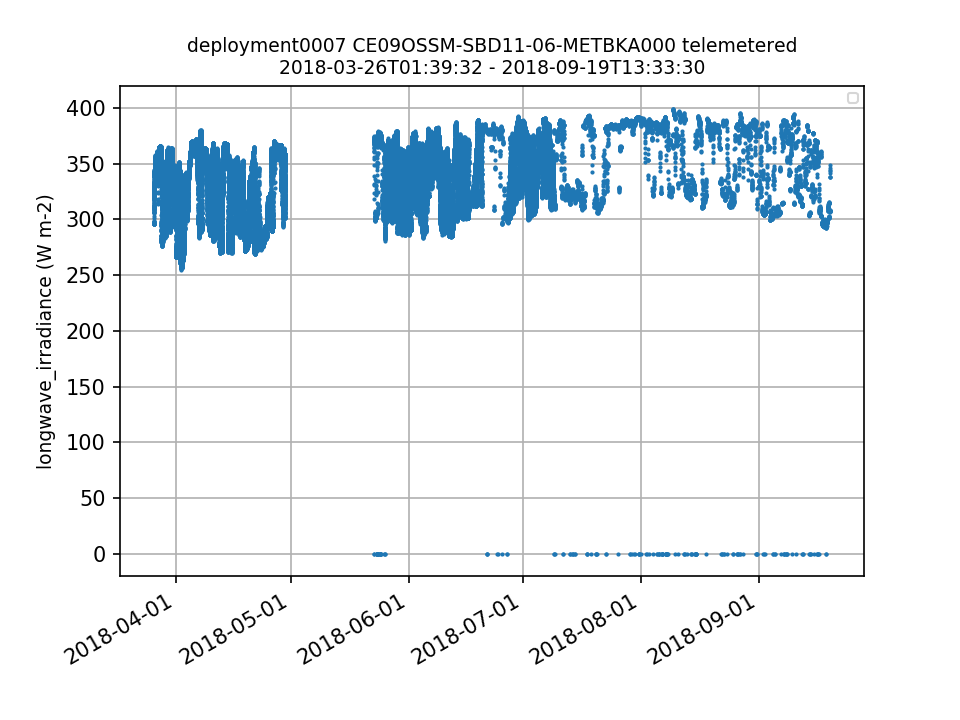 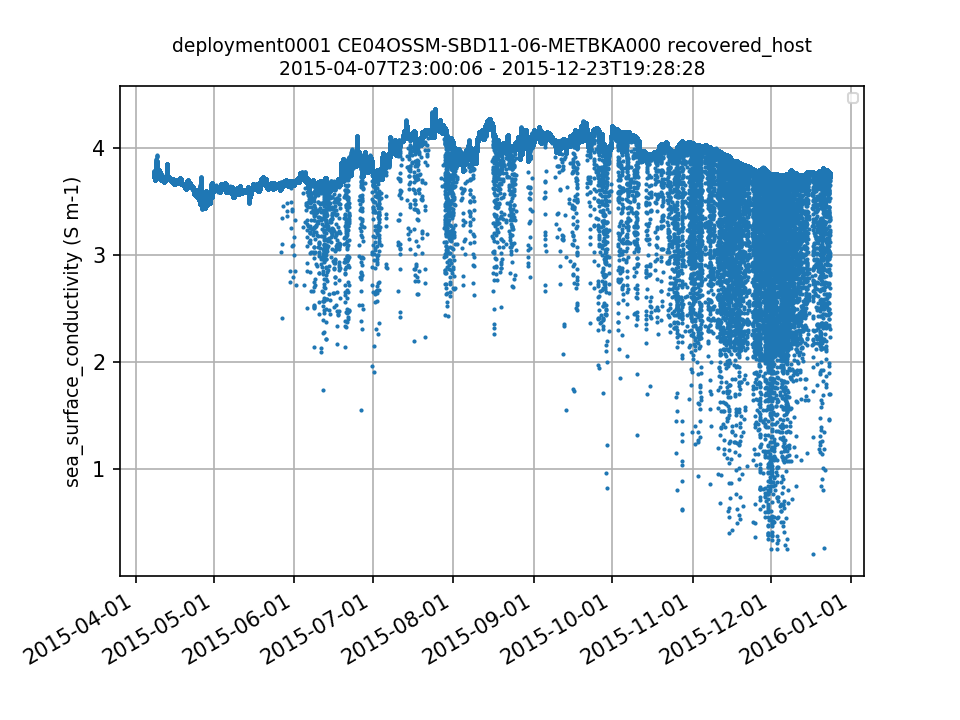 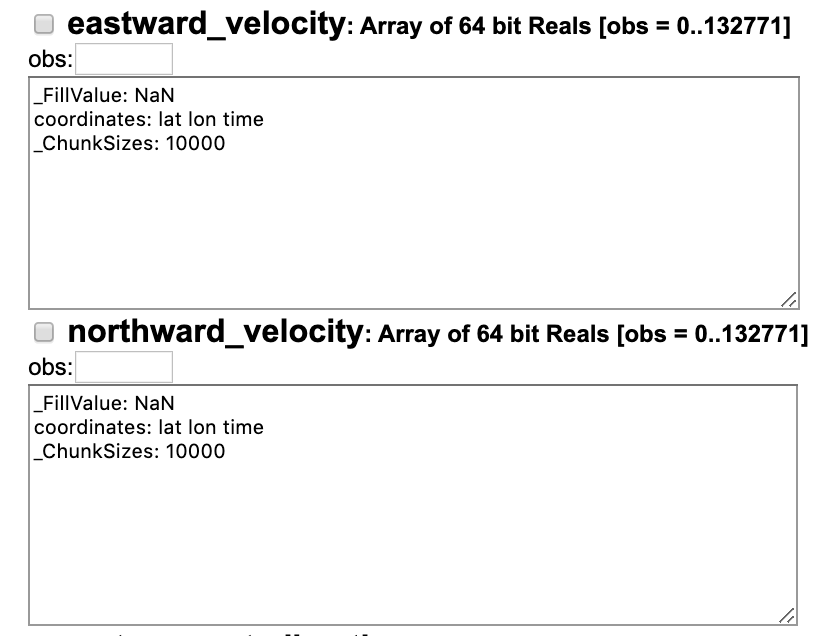 3.4 Surface Piercing ProfilersFor OPTAAs on Surface Piercing Profilers, the coordinate pressure_depth is an array of zeros. int_ctd_pressure contains valid pressure data and should be used to populate the coordinate variable.For most deployments of NUTNRs on Surface Piercing Profilers, ctd_temp = -1, ctd_psu = 0 or -1, ctd_dbar = -1 (Fig. 17), and for some deployments >50% of nitrate_concentration and nutnr_nitrogen_in_nitrate values are negative (Fig. 18). This issue should be investigated and the datasets should be annotated if there are known issues.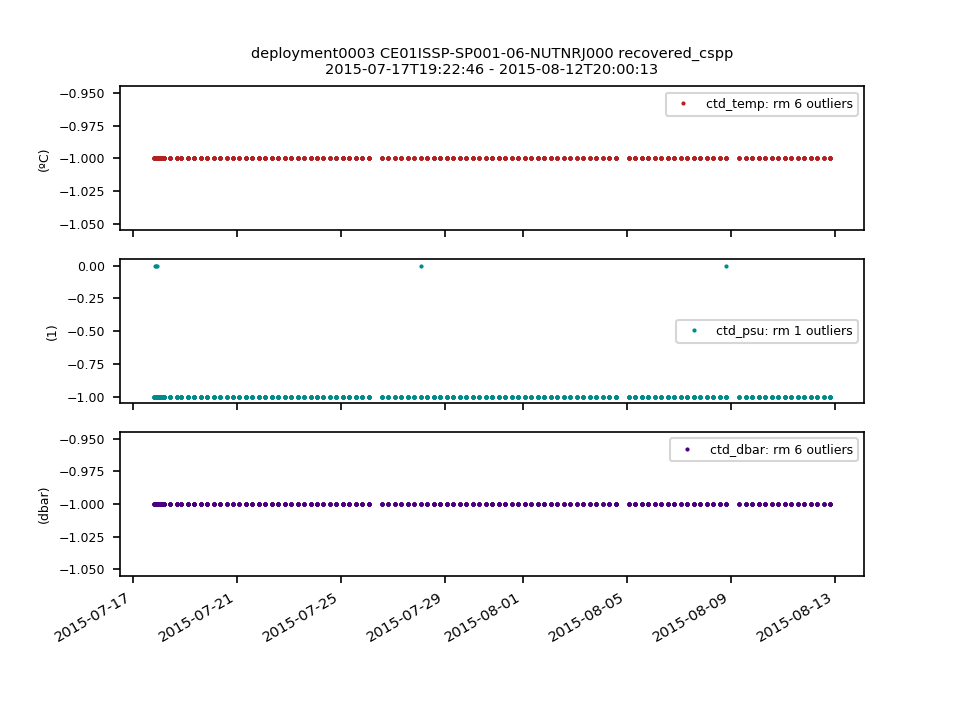 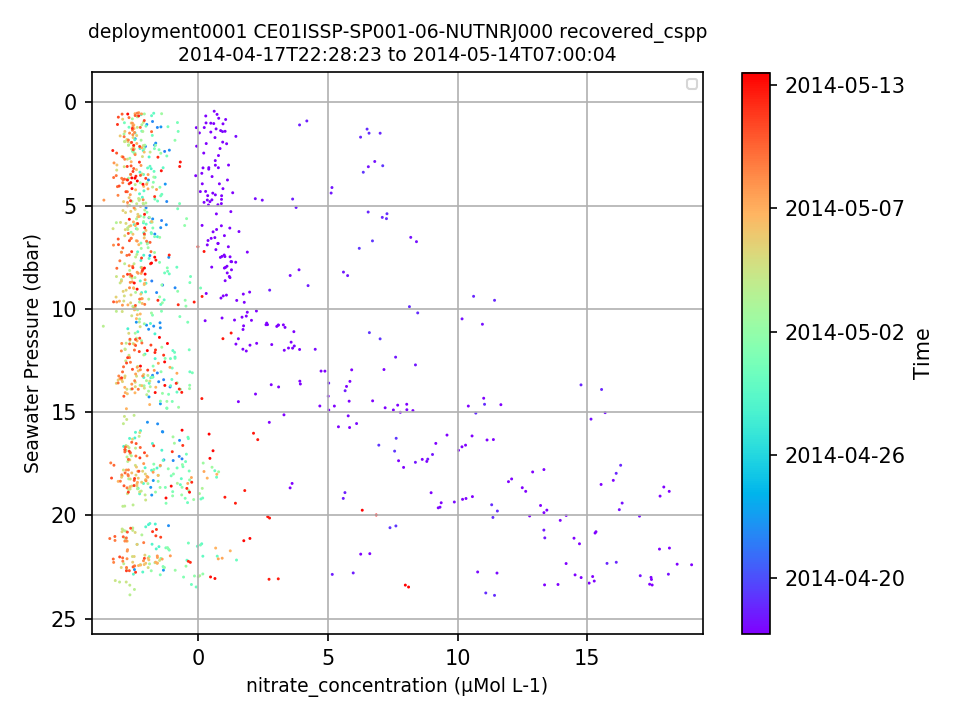 4. Pioneer and Global Array Issues4.1 ADCPTelemetered and recovered_host ADCP NetCDF files are missing two key variables needed for data interpretation: percent_bad_beams and bin_depths (Table 13).4.2 PCO2AThe variable pco2_co2flux is an array of fill values for every deployment of the Pioneer and Global PCO2A instruments (Table 14). According to the provenance.json files, there is an error in the pco2_co2flux function in ion_functions.data.co2_functions. A Helpdesk ticket (#14527) was submitted in November 2019 and the issue is still under investigation as of April 2020.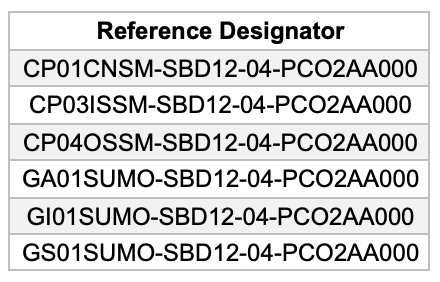 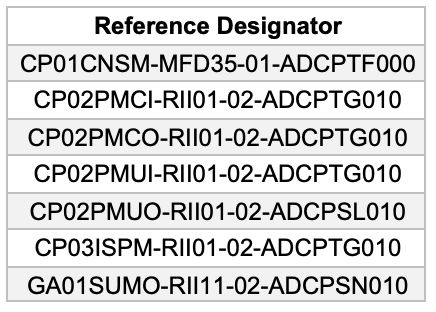 4.3 METBK calibration coefficientThe calibration coefficient CC_use_velpt was changed from 1 to 0 in July 2019 as part of a metadata update for all Pioneer and Global METBK deployments. This turned off the calculation of the METBK variables that use collocated VELPT data. A Helpdesk ticket (#14504) was submitted. The values for this calibration coefficient were changed back to 1 in Dec 2019, and the issue is resolved.5. Pioneer Array Issues5.1 Incorrect deployment locationThe Deployment 8 location for CP02PMCO in Asset Management was more than 14 km away from the common platform deployment location. This was a result of a typo in the deployment sheet. A Helpdesk ticket (#13757) was submitted and the issue was resolved in December 2019.5.2 Missing calibration coefficientsWhen originally downloaded for data review in June 2019 and March 2019, respectively, calibration values were missing for CP04OSSM-MFD35-02-PRESFC000 deployment 2 and CP04OSSM-SBD11-06-METBKA000 deployments 6 and 7. According to the provenance.json files downloaded with the data in April 2020, the PRESF calibration values are still missing but the METBK calibration coefficients have been added to the system.5.3 Fluorometers on profilersThe fluorometers on Pioneer profilers have consistent issues with data quality during the second half of many deployments (Fig. 19). This should be investigated and resolved, or annotated to alert users of known issues with these instruments.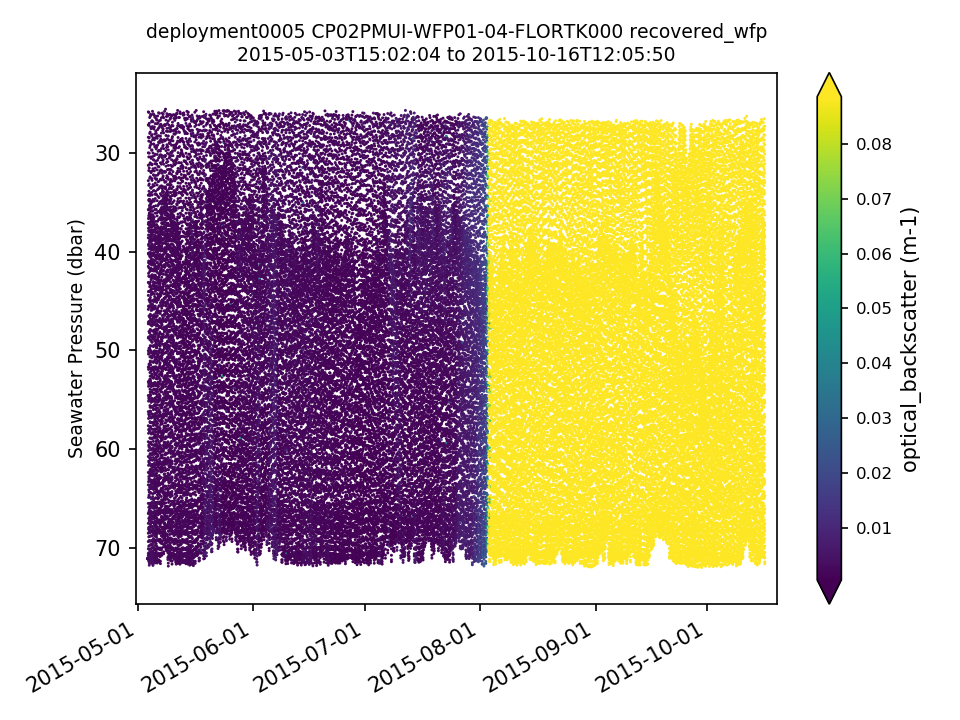 Figure 19. Example of data quality issue for fluorometers on Pioneer profilers.6. Global Array Issues6.1 Missing deployment depthsDeployments 4 and 5 of the Papa Moorings (GP02HYPM, GP03FLMA, GP03FLMB) are missing deployment depths in Asset Management.6.2 Missing recovered dataThe bottom portions of the Southern Ocean Flanking Moorings (GS03FLMA, GS03FLMB) were recovered in December 2018, but the recovered data are not available for download as of April 2020. These data need to be ingested or the datasets should be annotated to explain why the data are not available. Additionally, annotation IDs 378-379 still read “recovery options pending” and need to be updated.GP03FLMB recovered_host CTDMO data (12 instruments) are not available for download for deployment 5. A Redmine ticket (#13628) was submitted in September 2018 and these data are still not available for download as of April 2020.6.3 Global Hybrid Profiler data issuesAn offset between recovered_wfp and telemetered data with the same timestamps is apparent for all deployments of all CTDs on the Global Hybrid Profilers. The values recorded at the first timestamp at the top/bottom of the profile are the same, but as the profiler moves down/up the offset between the values recorded for the same timestamp become increasingly offset. When the profiler reaches the end of the profile, either at its deepest or shallowest point, it appears to reset and the pattern repeats (Fig. 20). The issue seems to be related to how the data are interpolated by the OOI cyberinfrastructure. A Helpdesk ticket (#13743) was submitted and the issue is still under investigation as of April 2020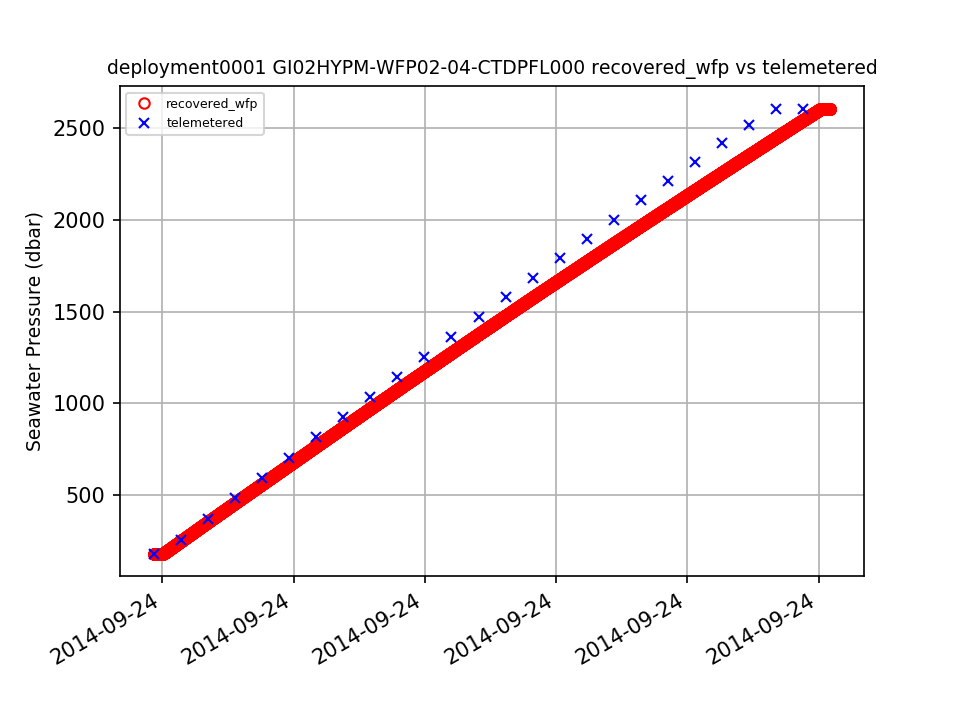 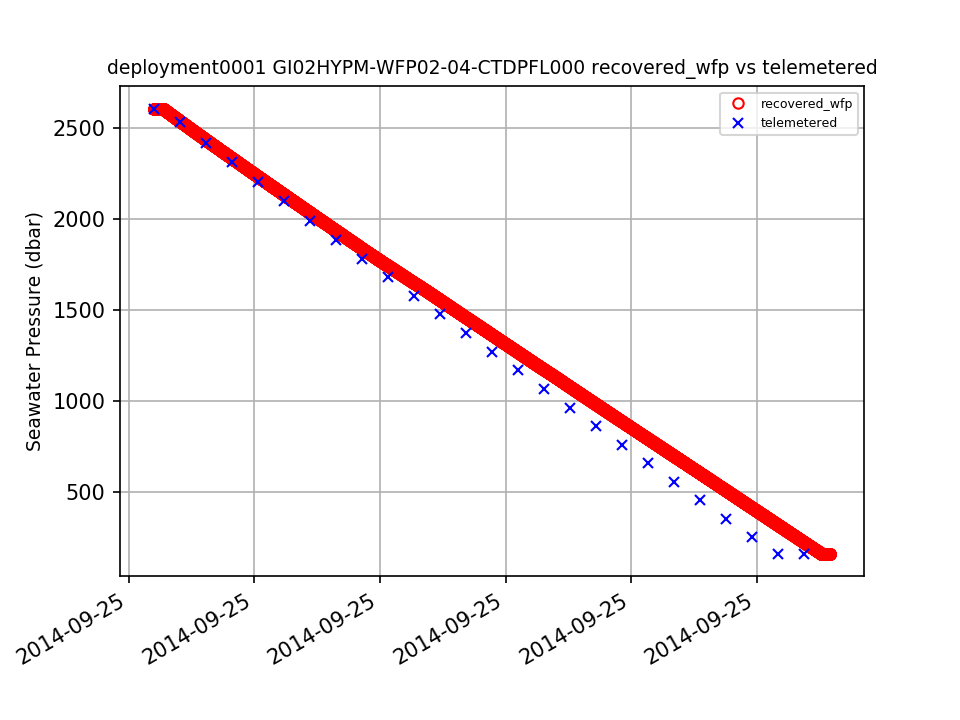 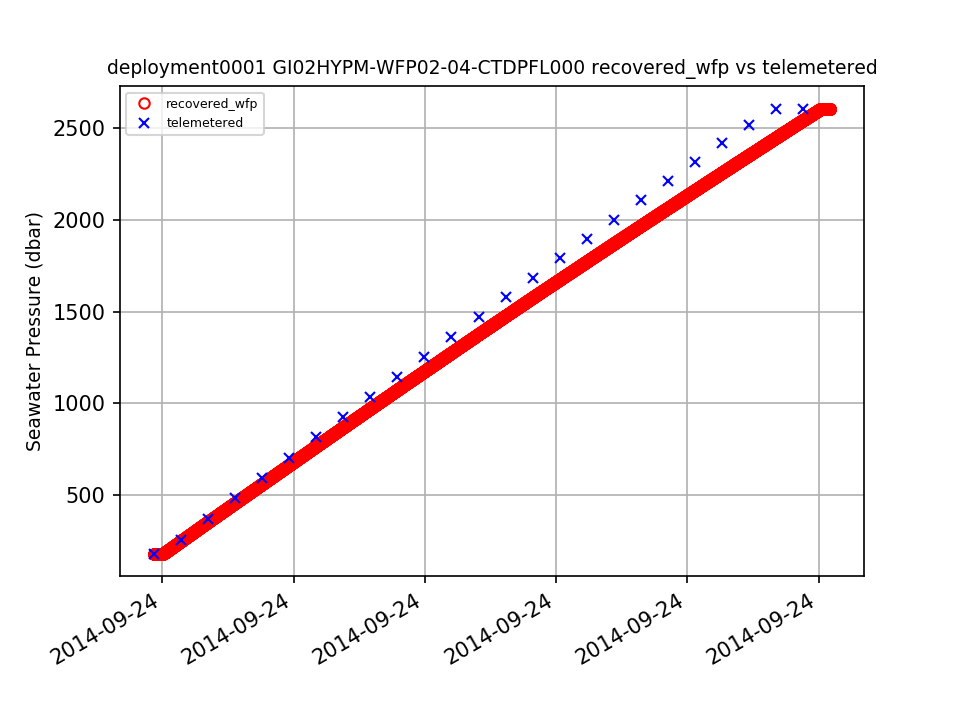 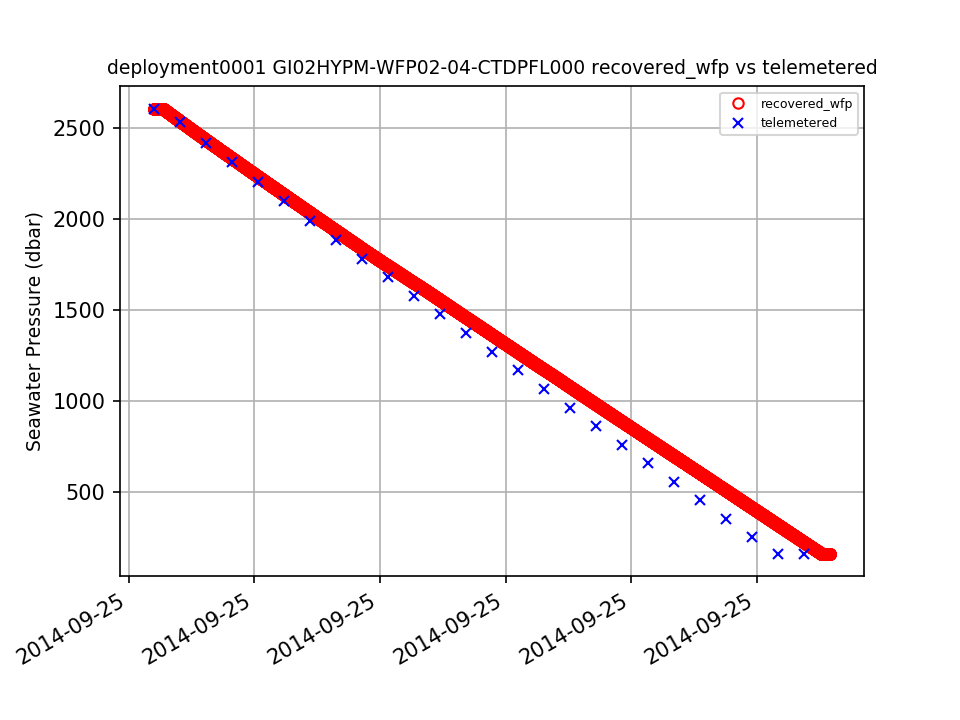 Dissolved oxygen values recorded by instruments on the deep Global Hybrid Profilers (2000+ dbar) shift substantially between some deployments. The issue was first noticed by a Subject Matter Expert in July 2018 for the Papa Hybrid Profiler (Fig. 21) and has also been observed on the Argentine Basin and Southern Ocean profilers. In addition, dissolved oxygen values at the bottom of the shallow profiler (WFP02) range are sometimes offset from the values recorded at the top of the deep profiler (WFP03) range (Fig. 22). These issues may be related to calibration issues. A Redmine ticket (#13505) was submitted in July 2018 and the issue is still under investigation as of April 2020.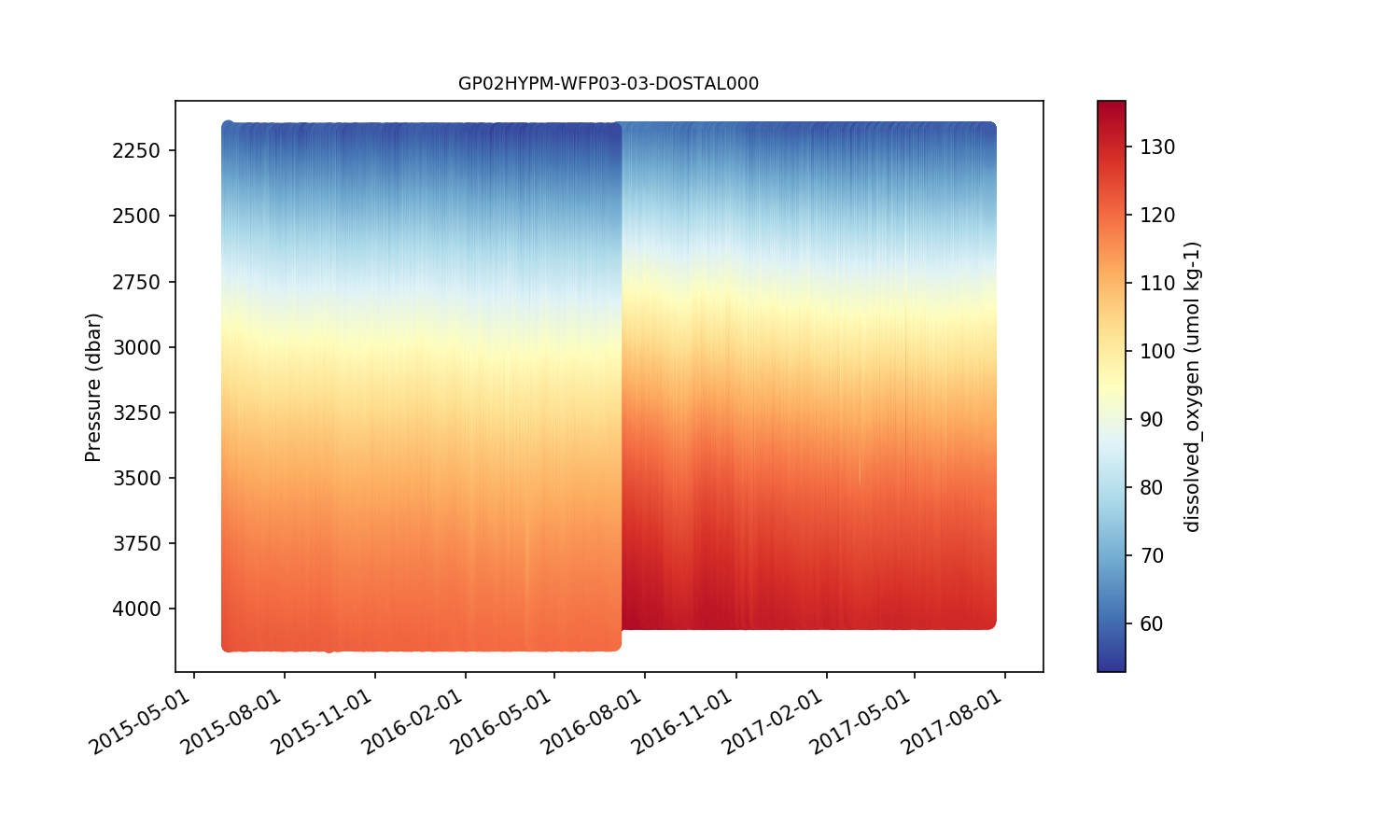 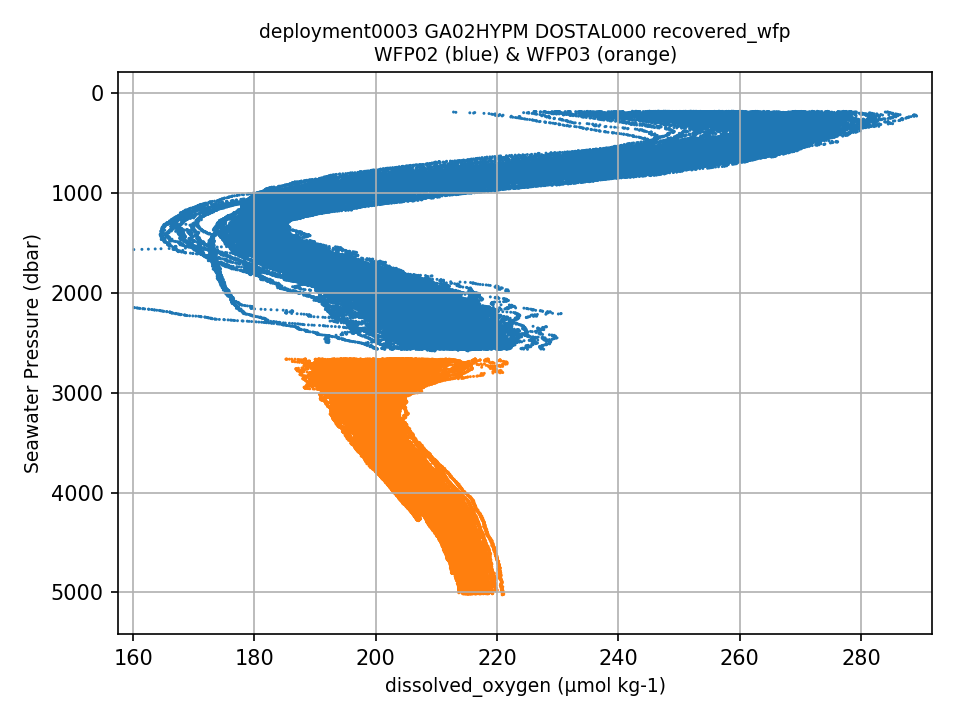 6.4 Values between delivery methods do not matchCTD data from recovered and telemetered delivery methods from the same instrument do not match for several global CTD deployments (Table 15, Fig. 23). This could be related to calibration issues. A Redmine ticket (#12573) was submitted in August 2017 and the issue is still under investigation as of April 2020.Table 15. Instrument deployments where data between different delivery methods do not match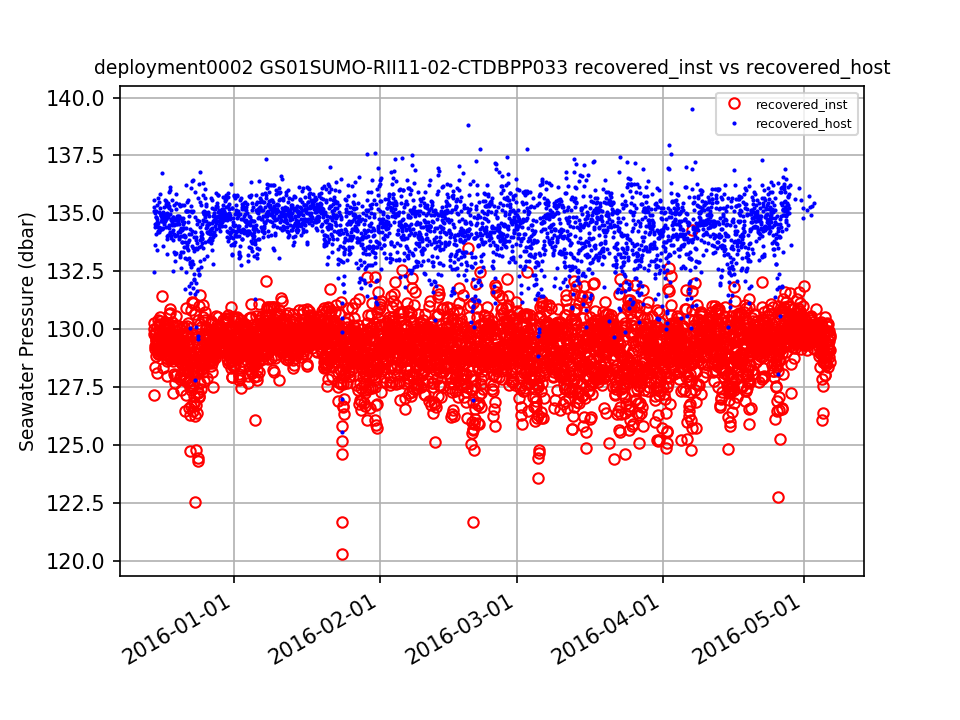 7. Cabled Array Issues7.1 ProfilersThe Cabled Deep and Shallow Profilers are missing deployment depths in Asset Management. In addition, there have been several operational challenges regarding the Deep Profilers and the datasets should be annotated to alert users of the issues with these platforms.7.2 CTD calibration offsetsDue to calibration errors for deployment 2 of several CTDs (Table 16), calibration offsets are being applied to the L1 Seawater Pressure data products for these instruments (see annotations on each dataset). The pressure data from these deployments, however, are still 5-120 dbar deeper compared to the pressure from the other deployments of each instrument (Fig. 24). The corrections should be reviewed to ensure they are being applied properly.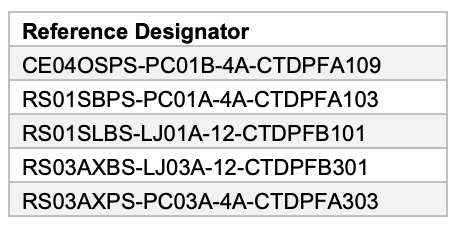 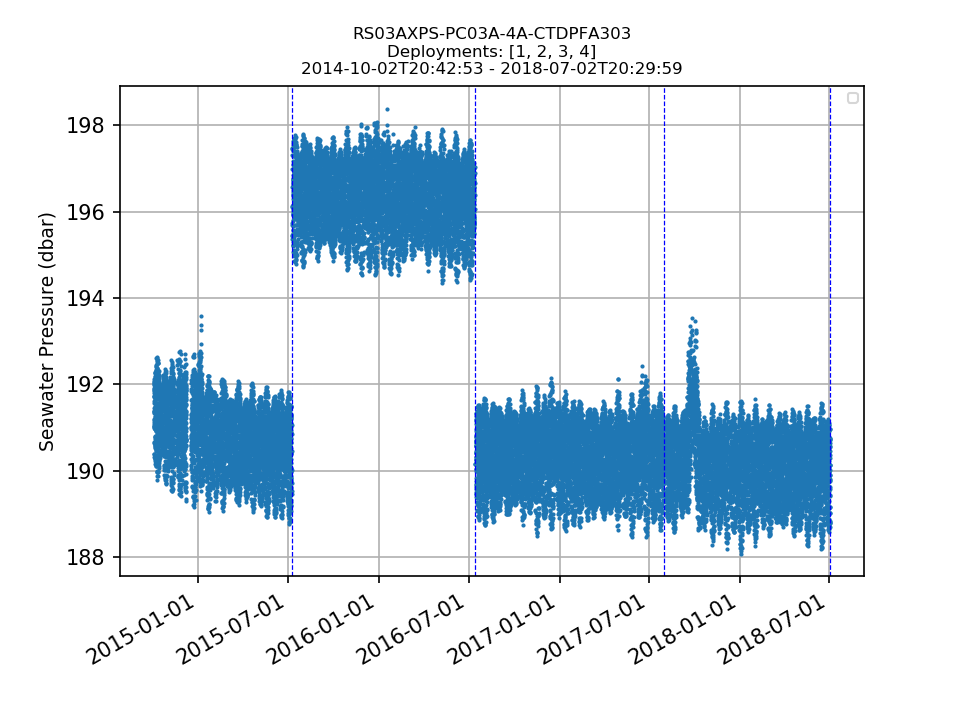 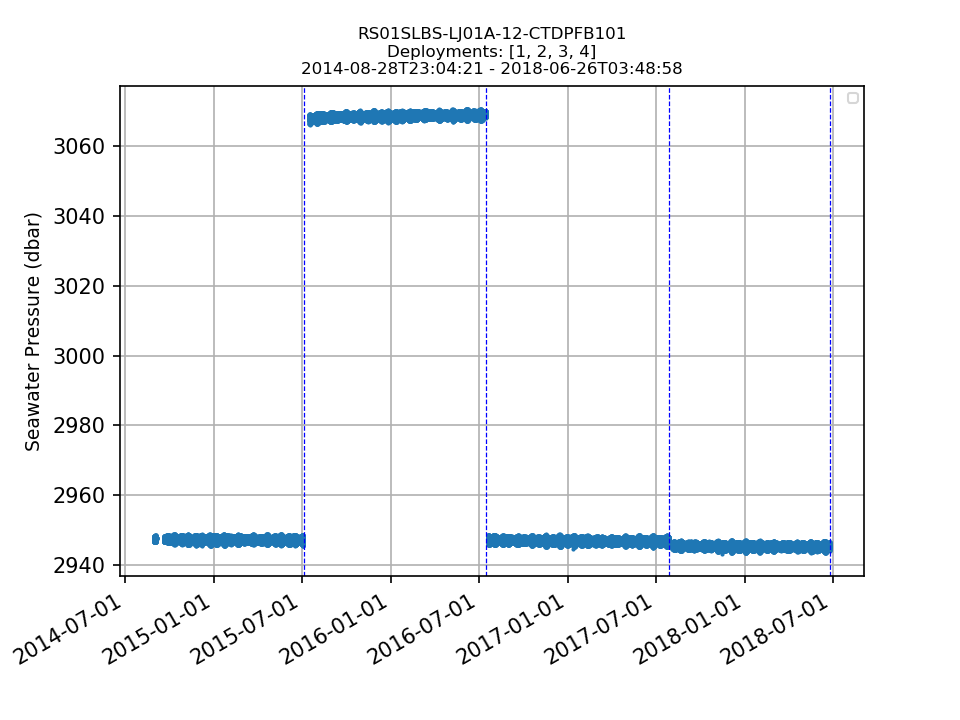 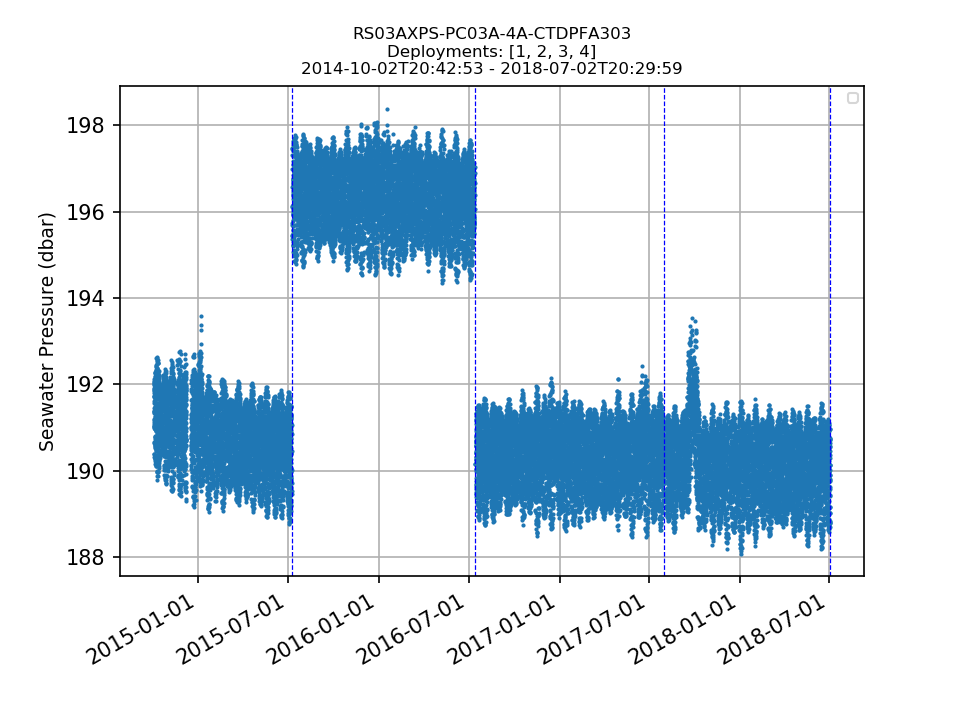 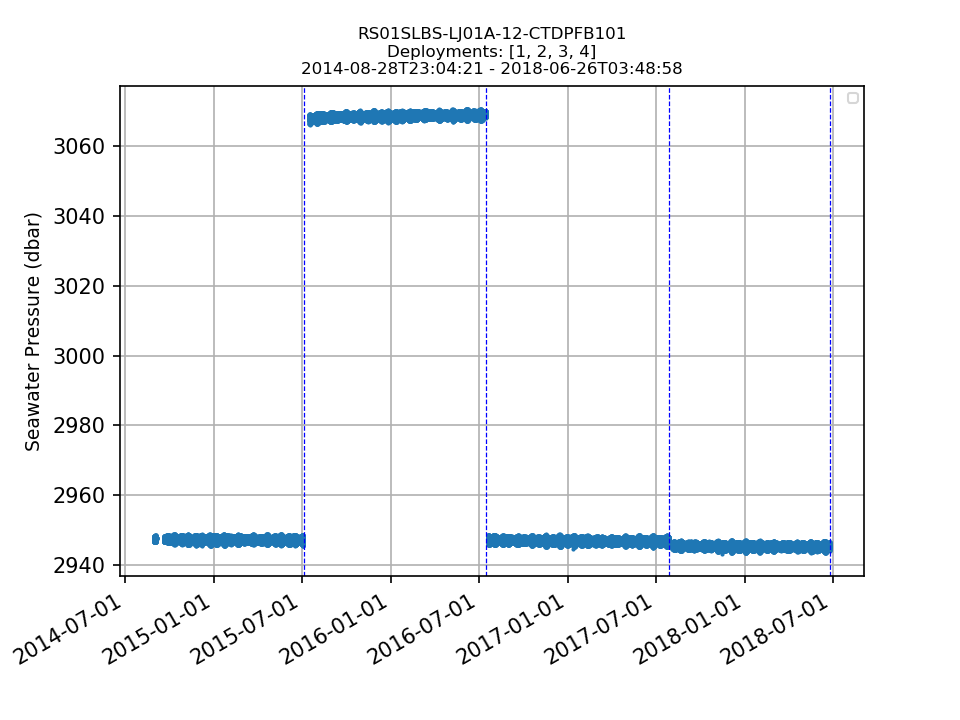 7.3 VADCPThe variables bin_depths, pressure, and upward_seawater_velocity are arrays of fill values for OOI 1.0 deployment NetCDF files.7.4 D1000Data from RS03INT1-MJ03C-07-D1000A301 are generally suspect. Data are often stuck at a specific value, or the sensors are not actually recording vent fluid temperatures (Fig. 25). This dataset should be annotated to alert users regarding issues with this instrument.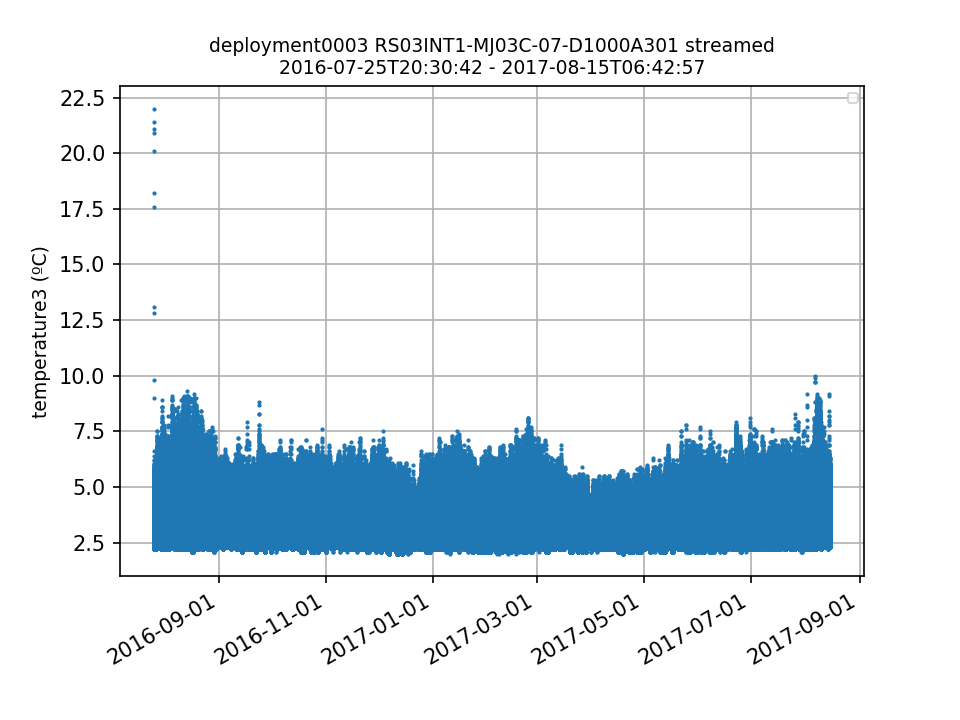 7.5 DOSTADissolved Oxygen data for the OOI 1.0 deployments are currently only available in the collocated CTD data stream (see Redmine #8662 for details). For data in OOI 2.0, however, the data stream containing dissolved oxygen has been separated from the CTD data stream and is now available via the DOSTA reference designator data streams. The OOI 1.0 dissolved oxygen data should similarly be ingested in DOSTA reference designator data streams so users can access the full dataset.7.6 HPIESThe OOI is running an outdated version of THREDDS, and as such the NetCDF files for the echo_sounding HPIES data stream cannot be accessed via the OPENDAP link in the OOI THREDDs server. While the NetCDF files for this data stream can be downloaded and accessed locally, the OOI THREDDs server should be upgraded to have the capability to serve these data via the OPENDAP link. A Helpdesk ticket (#14559) was submitted and the OOI is researching the steps necessary to upgrade (as of April 2020).7.7 TMPSFThe position of each thermistor in the 3D array is available in the provenance.json file as a calibration coefficient (e.g., CC_t15_position). While the information is available, it would be more convenient for the user if the positions are given as variable attributes in the NetCDF files.8. Glider Issues8.1 Glider latitude and longitudeThe glider latitude and longitude variables were changed in September 2019 (see Redmine ticket #13182 for details), which required a purge and re-ingest of all glider data. Until the data re-ingest was completed, the latitude and longitude coordinates in the files contained arrays of NaNs and the descriptions of the variables were incorrect. A Helpdesk ticket (#14486) was submitted and all glider data were purged and re-ingested in December 2019. After the change, the majority (>95%) of the values for sci_seawater_density and sci_abs_oxygen were NaNs for several Endurance, Pioneer and Global gliders (Fig. 26). A new software package was released on Feb. 4, 2020 to fix the issue.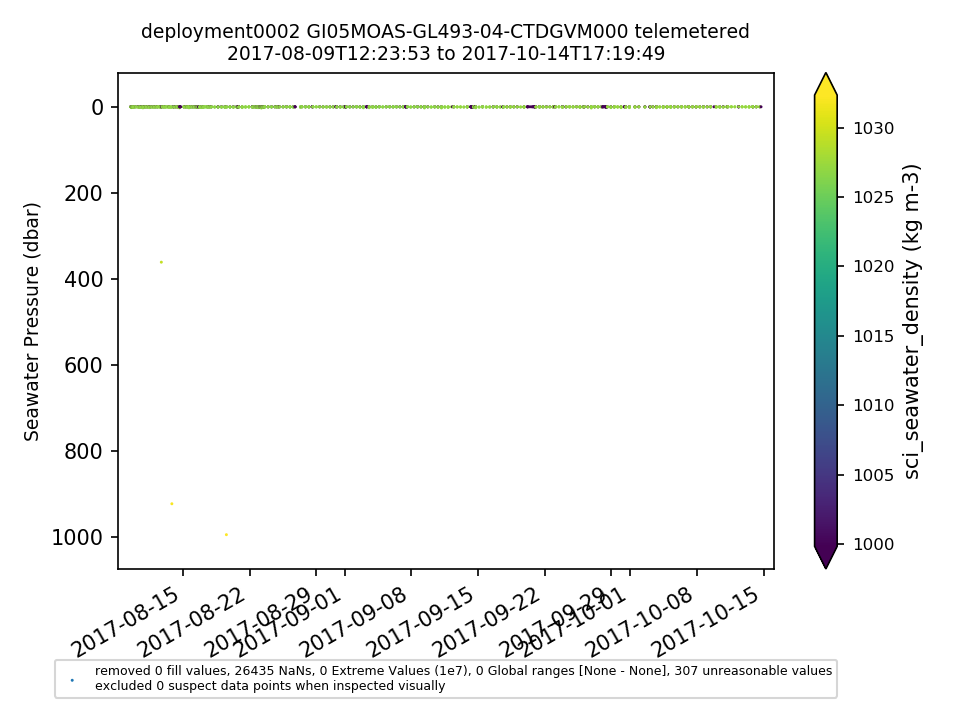 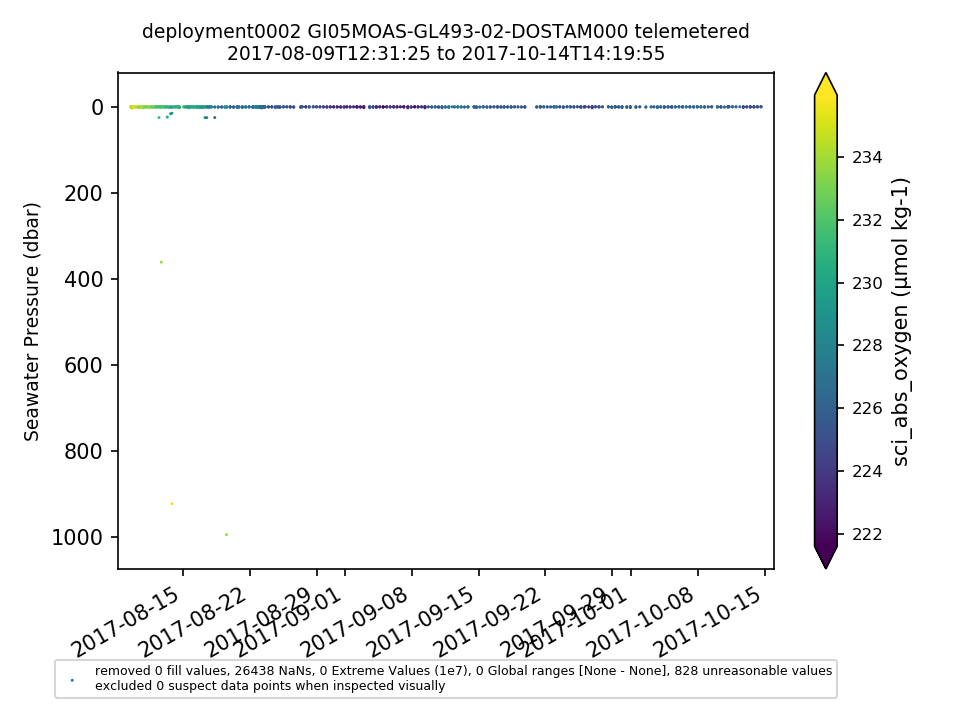 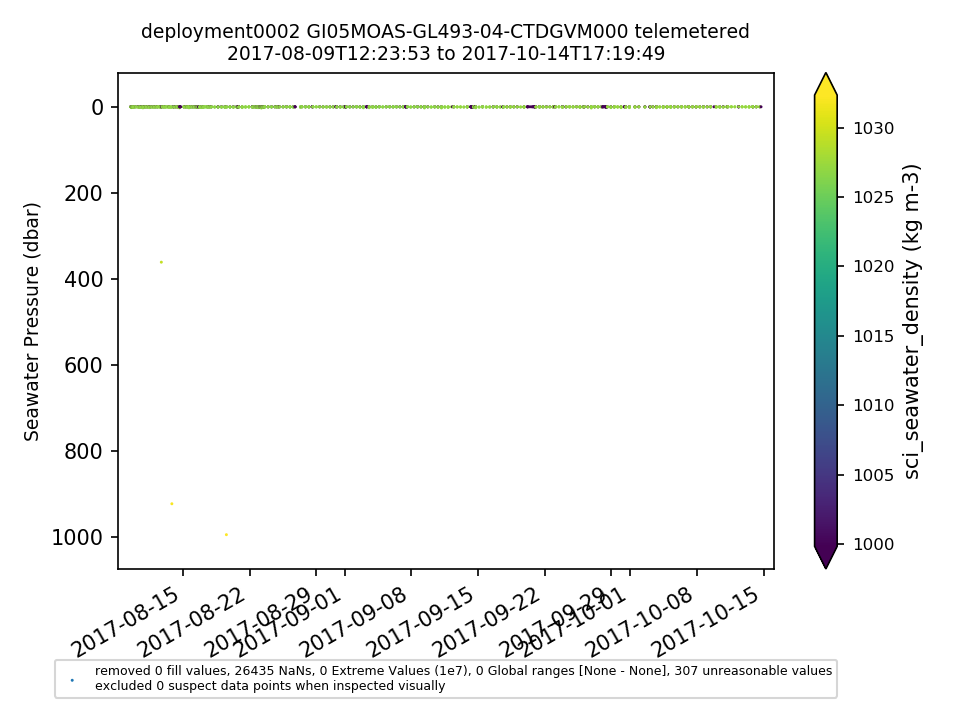 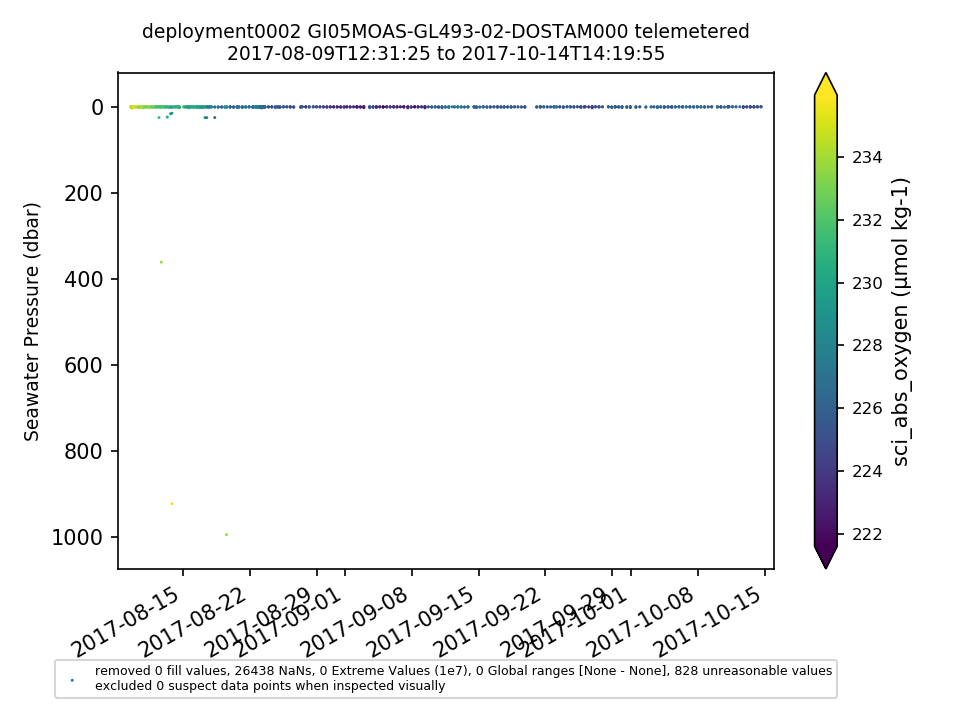 As a result of the software release that fixed the NaN issue for Seawater Density and Dissolved Oxygen, recovered_host CTD data were then not available for download in NetCDF format. This was caused by a parameter renaming error prior to NetCDF generation from the previous software release. A Helpdesk ticket (#14626) was submitted and the issue was fixed on March 3, 2020.After the software release that fixed the recovered glider NetCDF file generation, a substantial amount of recovered data was discovered to be missing from the downloaded NetCDF files that had been available prior to the renaming of the glider latitude and longitude variables. For example, there are now 103 days of missing CTD data, 91 days of missing DOSTA data, and 59 days of missing FLORD data for GP05MOAS-GL276 that were available when these datasets were last downloaded for analysis in April 2019 (Fig. 27). In addition, 30% of Seawater Density values are still NaNs, compared to 0% NaNs in the dataset previously downloaded in April 2019, and latitude and longitude are still missing from some glider NetCDF files. Helpdesk tickets 14654 and 14657 were submitted and the issues are still under investigation as of April 2020.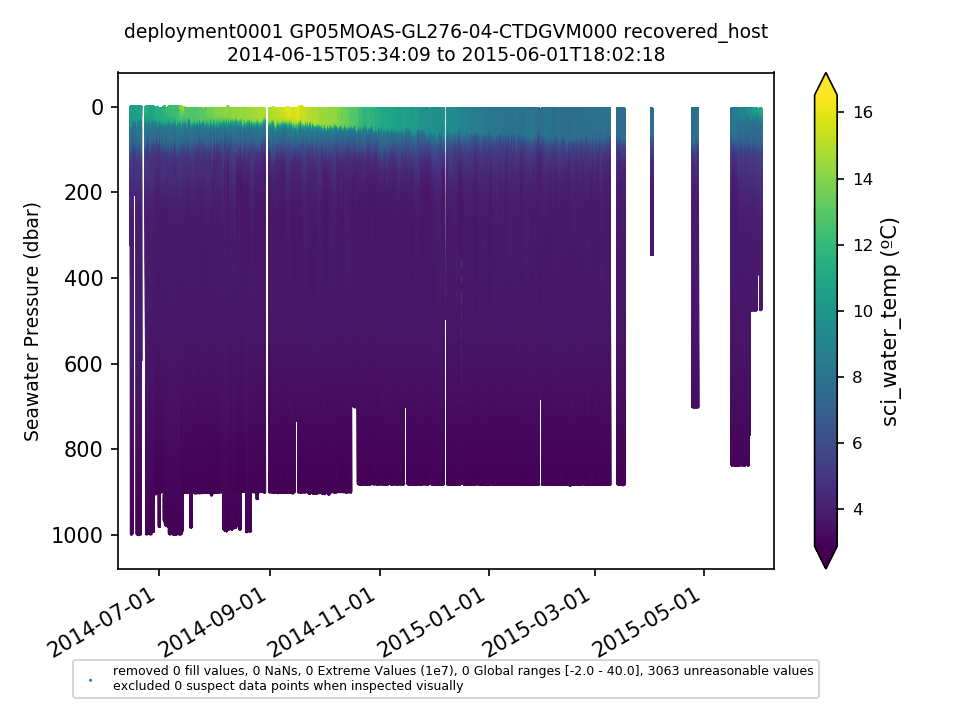 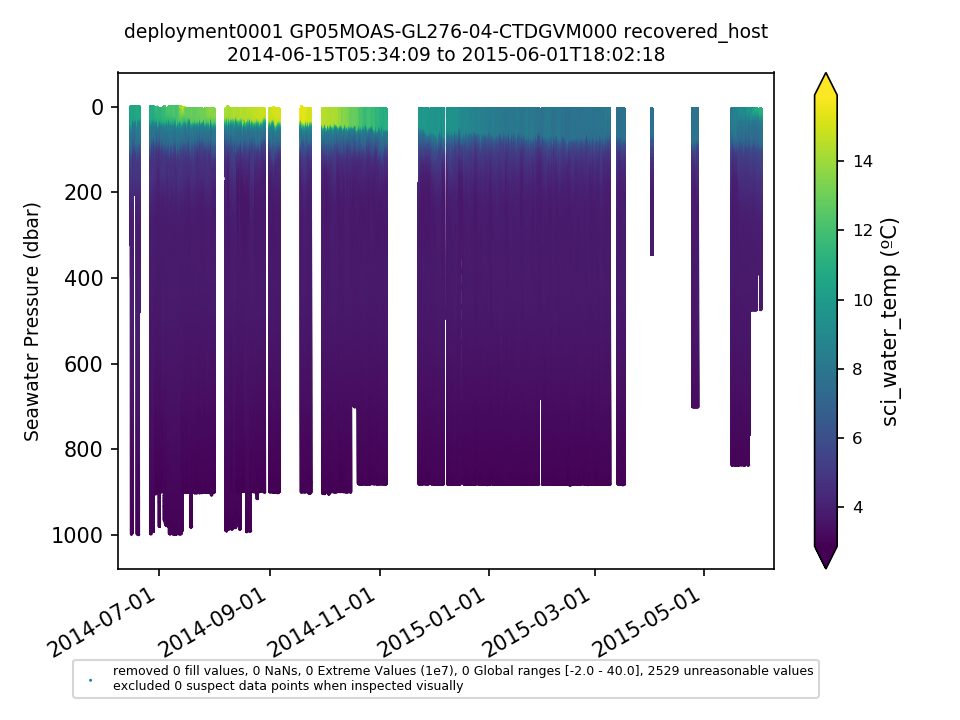 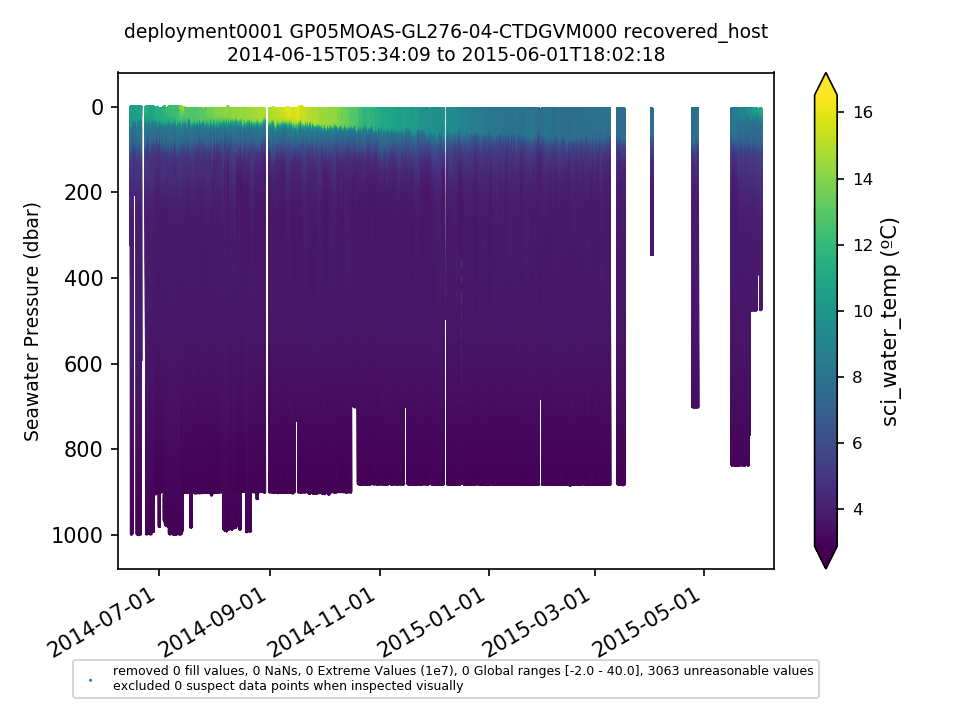 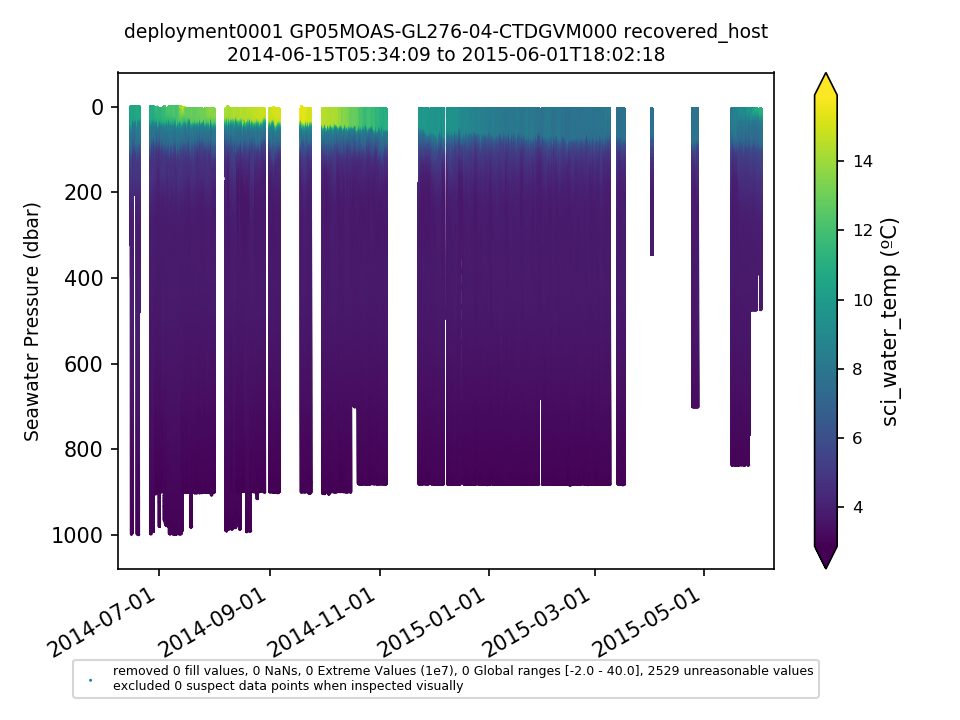 8.2 Sampling pattern changeAnnotation ID 1371 for CE05MOAS-GL319 explains an unintended sampling pattern change that was possibly caused by the ADCP. When the glider ADCP was turned off, the other sensors on the glider appeared to work properly again. CE05MOAS-GL383 deployments 2 and 4 appear to have the same issue and need annotations (Fig. 28).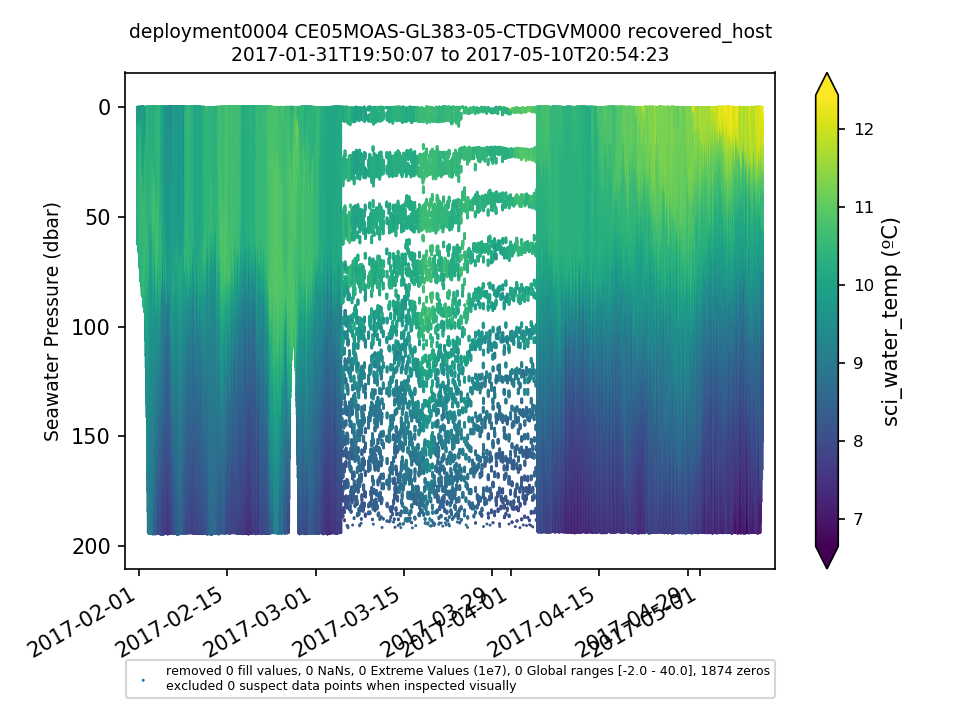 8.3 PARADFor many glider deployments, the majority of PAR values are negative, and fail the Global Range QC test (Fig. 29). Also, parad_m_par values are orders of magnitude too high or low for several PARAD deployments, or the variable is an array of NaNs, which indicates that the CC_bsipar_par_scaling calibration factor is incorrect or missing (Table 17). The issue should be reviewed and annotated.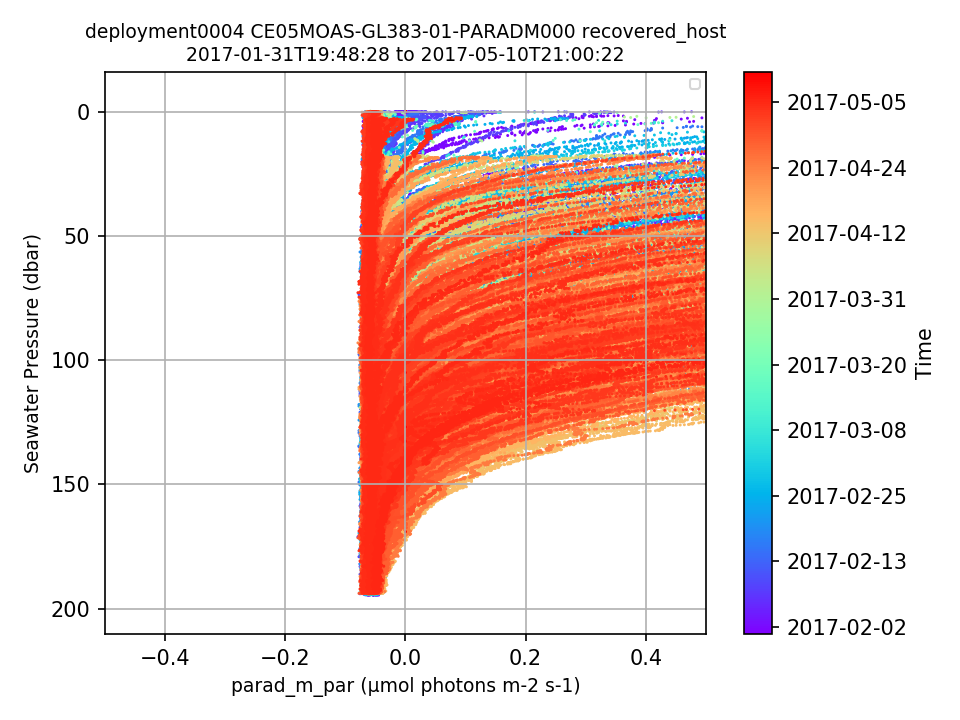 Table 17. PARAD deployments for which CC_bsipar_par_scaling should be reviewed.8.4 FLORT and NUTNRAll FLORTO instruments are missing several calibration coefficients (Table 18), and CP05MOAS-GL336-02-FLORTM000 deployment 3 is missing CC_scattering_angle, CC_measurement_wavelength, CC_depolarization_ratio and CC_angular_resolution. These coefficients need to be added or flagged as missing and the datasets should be annotated.Table 18. Missing calibration coefficients for all glider FLORTO instruments.Values for every FLORT parameter for CE05MOAS-GL386-02-FLORTM000 deployment 5 and CP05MOAS-GL340-02-FLORTM000 deployment 3 are close to zero for the entire deployment (Fig. 30). According to Redmine #12049, black electrical tape was still covering the sensor on the Endurance glider when it was recovered. Both of these datasets should be annotated.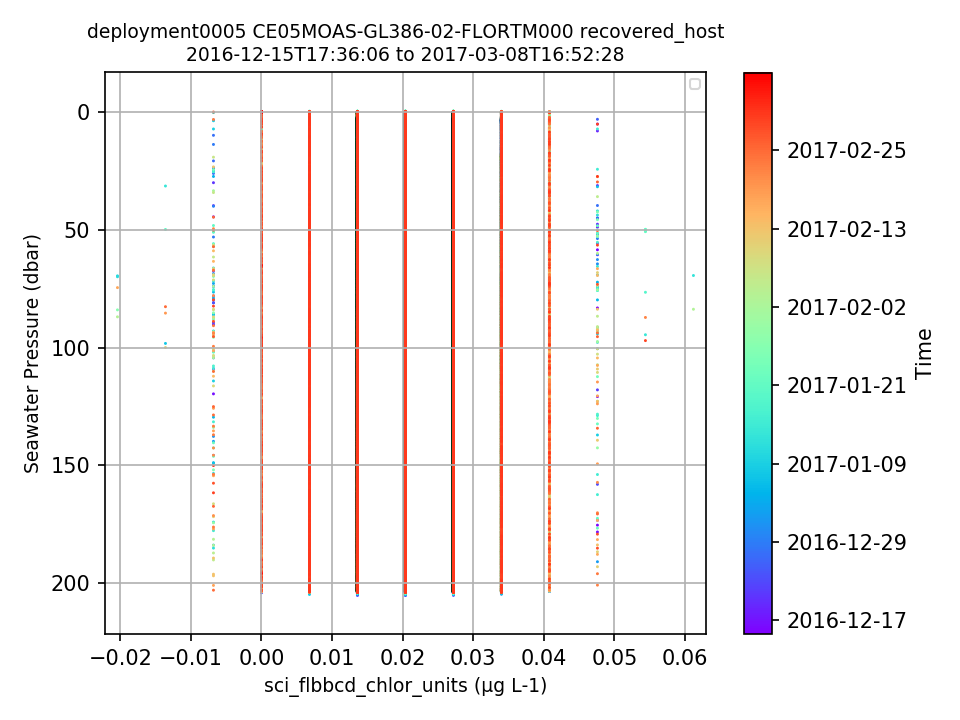 The majority (80-90%) of chlorophyll-a values are negative for CP05MOAS-GL376-02-FLORTM000 deployments 3-5, and nitrate values are mostly negative for CP05MOAS-PG564-05-NUTNRM000 deployment 2 (Fig. 31). These issues should be investigated and annotated.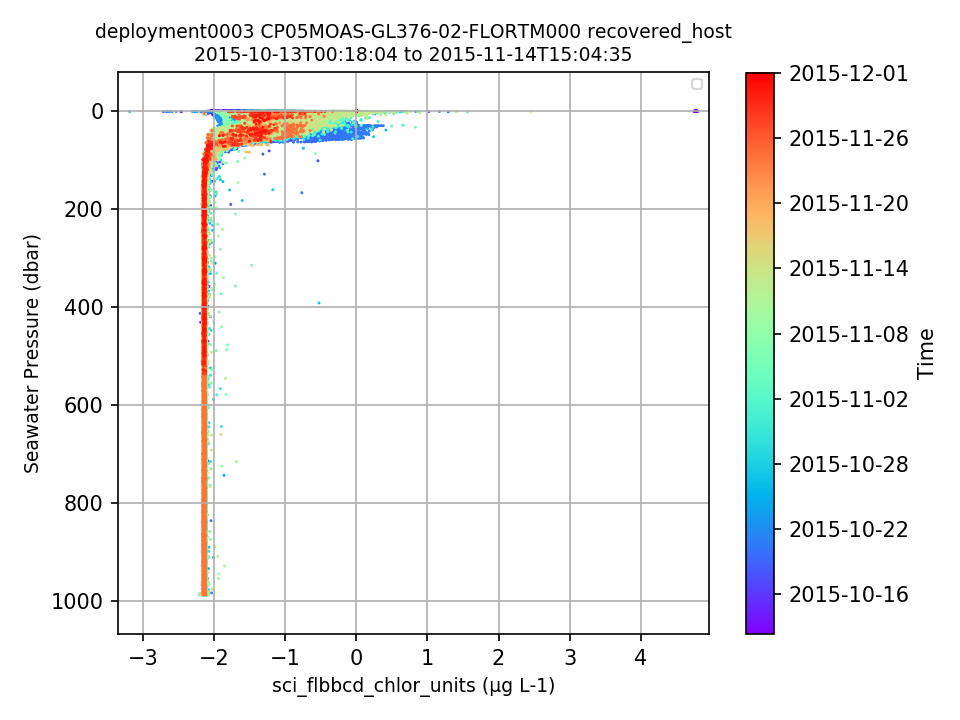 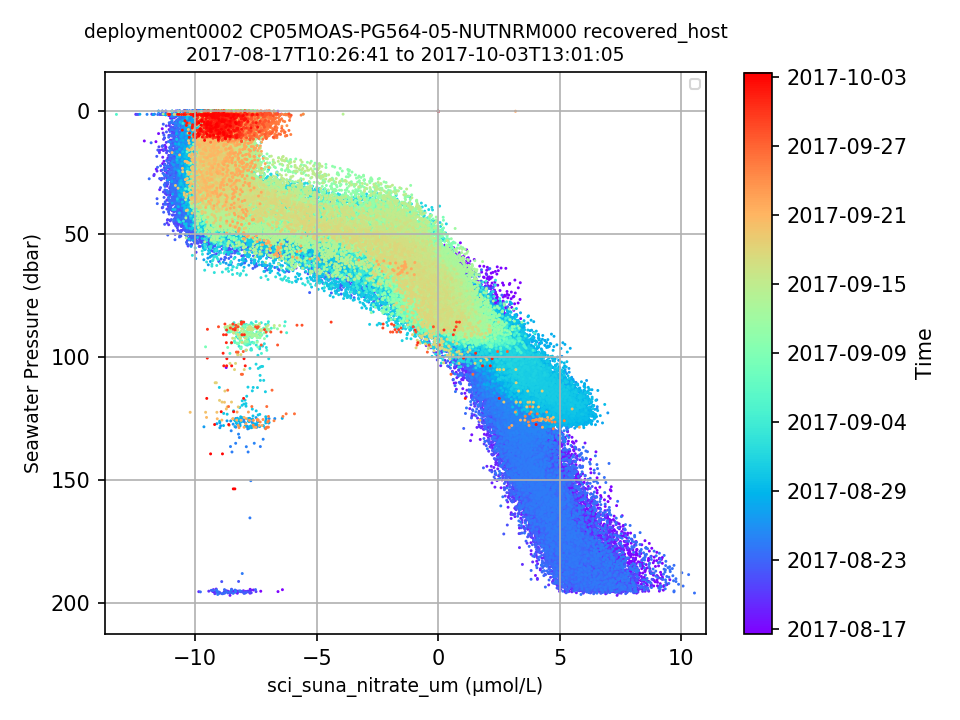 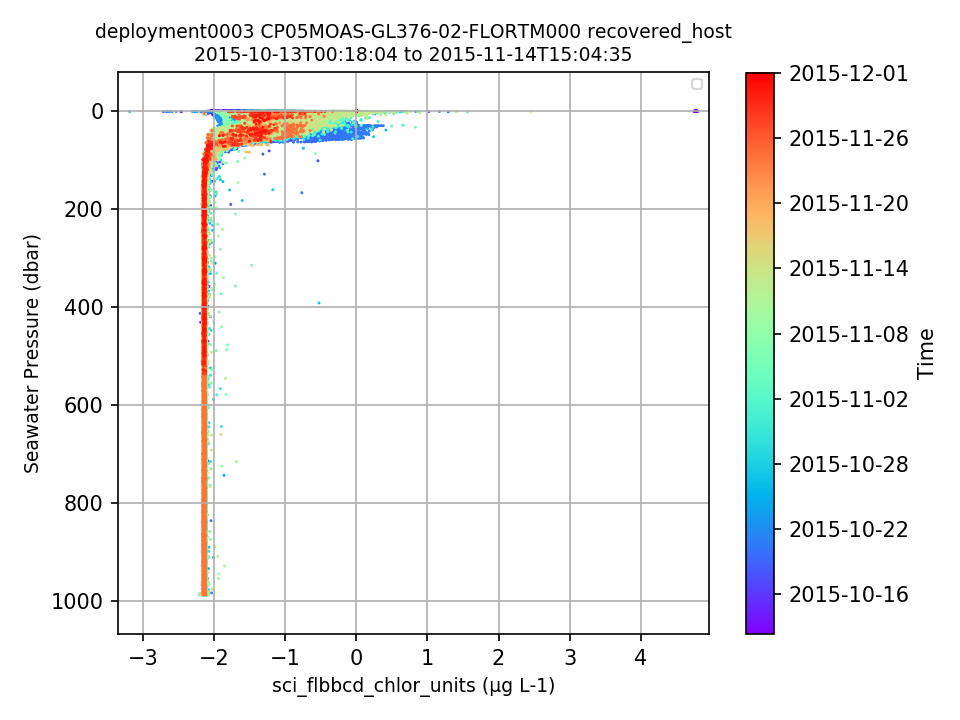 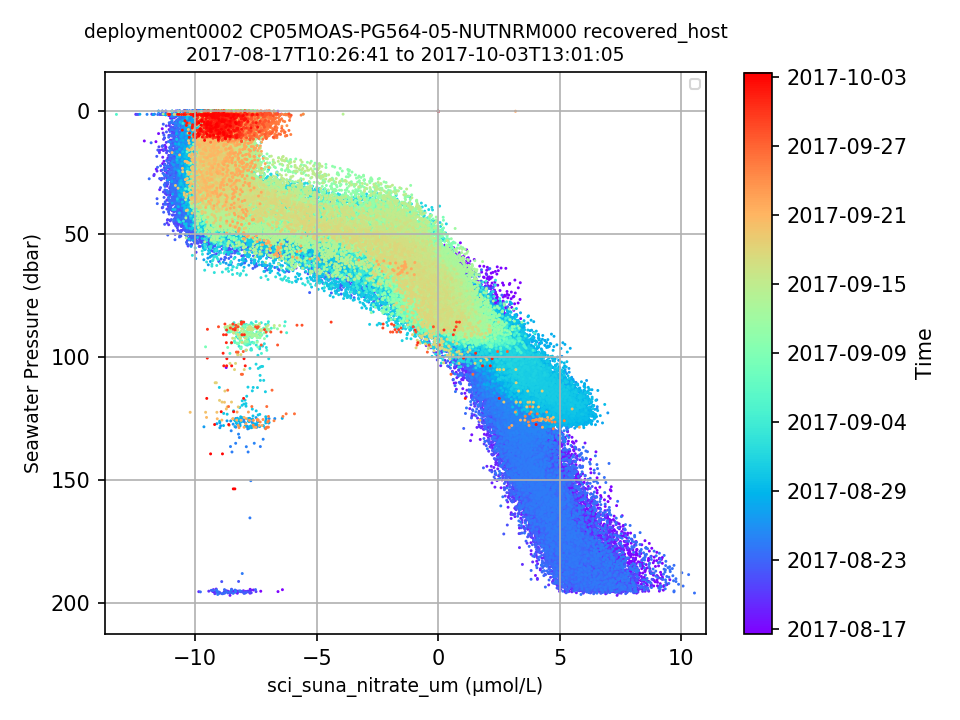 Table S1.3a. Endurance data that need to be ingested or annotated to explain why they are not available for download.Table S1.3b. Pioneer data that need to be ingested or annotated to explain why they are not available for download.Table S1.3c. Global data that need to be ingested or annotated to explain why they are not available for download.Table S1.3d. Cabled data that need to be ingested or annotated to explain why they are not available for download.Table S1.5a. Endurance data are missing from the preferred stream for some portion of the deployment indicated (data are available in a non-preferred stream).Table S1.5b. Pioneer data are missing from the preferred stream for some portion of the deployment indicated (data are available in a non-preferred stream).Table S1.5c. Global data are missing from the preferred stream for some portion of the deployment indicated (data are available in a non-preferred stream).Review CategoryCECPGAGIGPGSRSTotalScience Instruments2471861281288511667957Instrument-deployment-streams182911843024262532422164452TestDescriptionDeployment DaysNumber of days the instrument was deployed.File DaysNumber of days for which there is at least 1 timestamp available for the instrument.Start GapNumber of missing days at the start of a deployment: comparison of the deployment start date to the data start date.End GapNumber of missing days at the end of a deployment: comparison of the deployment end date to the data end date.Gap CountNumber of gaps within a data file (exclusive of missing data at the beginning and end of a deployment). Gap is defined as >1 day of missing data.Gap DaysNumber of days of missing data within a data file (exclusive of missing data at the beginning and end of a deployment).TimestampsNumber of timestamps in a data file.Sampling RateSampling rates are calculated from the differences in timestamps. The most common sampling rate is that which occurs >50%.Pressure ComparisonInstrument deployment depth defined in OOI's Asset Management system / average (for fixed instruments) or maximum (for mobile instruments) pressure calculated from data file after eliminating data outside of global ranges and outliers (3 standard deviations).Time OrderTest that timestamps in the file are unique and in ascending order.Valid DataFor each science variable, the binned percent of data that are not NaNs, fill values, outside global ranges, and outside 5 standard deviations. Bins: 99 = >99%, 95 = 95-99%, 75 = 75-95%, 50 = 50-75%, 25 = 25-50%, 0 = 0-25%. For example, {'99':4, '95':1} means 4 science variables have >99% valid data points, and 1 science variable has between 95-99% valid data points.Missing DataTest fails if data are available in another stream from a "non-preferred" delivery method, where the same data are not available in the preferred data stream. Summary provides the number of gaps and days of data that are missing in the preferred dataset that should be available.Data ComparisonCompare data values with matching timestamps for science variables among all delivery methods.Missing CoordinatesCheck the coordinates in the data file against expected coordinates: obs, time, lat, lon, pressure (for instruments not located on a surface buoy)Reference DesignatorIssue/Gap not annotatedGA01SUMO-RII11-02-FLORDG031193 missing days at the end of deployment 2CE09OSSM-MFD35-06-PHSEND000159 missing days at the end of deployment 1 CP04OSSM-MFD37-03-CTDBPE00042 missing days at the end of deployment 4CE06ISSM-SBD17-06-CTDBPC00013 – 137 missing days at the end of deployments 3-7RS03ASHS-MJ03B-07-TMPSFA301Changes in temperature recorded by several thermistors after an unexplained data gapArray# InstrumentsDetailsEndurance78Table S1.3aPioneer42Table S1.3bGlobal49Table S1.3cCabled15Table S1.3dInstrument TypeCoordinate missingCabled ADCP & VADCPPressure, latitude, longitude Cabled FLORDPressure, latitude, longitudeD1000PressureHPIESPressure, latitude, longitudeNUTNRPressureOPTAAPressurePCO2WPressurePHSENPressureSPKIRPressureTHSPHPressureTMPSFPressureTRHPHPressureInstrument TypeParameter(s)D1000All science parametersFDCHPfdchp_a_fluxhot, fdchp_a_fluxmom_alongwind, and fdchp_a_fluxmom_crosswindFLORTOsci_bb3slo_b470_units, flort_o_bback_b470_total, flort_o_bback_b532_total, sci_bb3slo_b660_units, and flort_o_bback_b660_totalHPIEShpies_pressure_L1METBKmet_windavg_mag_corr_east, met_windavg_mag_corr_north, met_heatflx_minute, met_latnflx_minute, met_netlirr_minute, met_sensflx_minute, met_buoyfls, met_buoyflx, met_frshflx, met_heatflx, met_latnflx, met_mommflx, met_rainflx, met_sensflx, met_netsirr_hourlyPRESFscaled_wave_burst_seafloor_pressureTRHPHresistivity_temp_degc, vent_fluid_orp and trhph_thermistor_tempWAVSSwavss_a_dcl_statistics mean_spread, wavss_a_dcl_mean_directional_recovered wavss_a_directional_frequency, and wavss_a_dcl_non_directional_recovered wavss_a_non_directional_frequencyCE02SHSP-SP002All instruments and science parametersCP01CNPMAll instruments and science parametersCP05MOAS-PG564All instruments and science parametersCP05MOAS-PG583All instruments and science parametersGlobal DOSTAs on RII11dosta_analog_tc_oxygenGlobal CTDBPs on RII11ctdbp_cdef_instrument_recovered ctdbp_seawater_temperature, ctdbp_seawater_pressure, and ctdbp_seawater_conductivityInstrument TypeParameter(s)ADCPTtemperatureHPIEShpies_bliley_frequencyMETBKmet_current_speed, met_relwind_speed, met_wind10m, shortwave_irradiance, and met_netsirrPARADMsci_bsipar_parCabled Deep profilersconductivity_millisiemensGlobal Irminger VELPTBpressure_mbarReference DesignatorDeploymentCE06ISSM-RID16-02-FLORTD0001CE01ISSM-RID16-02-FLORTD0002, 7CE02SHSM-RID27-02-FLORTD0006CE04OSSM-RID27-02-FLORTD0004Reference DesignatorDeploymentGI01SUMO-SBD11-06-METBKA0003CE02SHSM-SBD11-06-METBKA0001CE07SHSM-SBD11-06-METBKA0001CE09OSSM-SBD11-06-METBKA0001CP01CNSM-SBD12-06-METBKA0001CP03ISSM-SBD11-06-METBKA0003Reference DesignatorDeploymentCE02SHSM-SBD11-06-METBKA0005CE09OSSM-SBD11-06-METBKA0002CP04OSSM-SBD11-06-METBKA0001Reference DesignatorDeploymentCE02SHBP-LJ01D-08-OPTAAD1061CE06ISSP-SP001-04-OPTAAJ0003CE07SHSM-RID27-01-OPTAAD0004CP01CNSM-RID27-01-OPTAAD0007, 8CP01CNSM-MFD37-01-OPTAAD0006, 7CP03ISSM-MFD37-01-OPTAAD0006CP04OSSM-RID27-01-OPTAAD0005CP04OSSM-MFD37-01-OPTAAD0005GA01SUMO-RID16-01-OPTAAD0002GI01SUMO-SBD12-01-OPTAAD0004RS01SBPS-SF01A-3B-OPTAAD1012Reference DesignatorDeploymentCE02SHSM-SBD12-05-WAVSSA0004CE07SHSM-SBD12-05-WAVSSA0001CE09OSSM-SBD12-05-WAVSSA0005Reference DesignatorDeploymentGA03FLMB-RIM01-02-CTDMOG0671GI03FLMA-RIM01-02-CTDMOG0422GI03FLMA-RIM01-02-CTDMOG0442GI03FLMA-RIM01-02-CTDMOG0484GI01SUMO-RII11-02-CTDMOQ0133GP03FLMA-RIM01-02-CTDMOG0412GP03FLMA-RIM01-02-CTDMOG0423GP03FLMB-RIM01-02-CTDMOH0703GS01SUMO-RII11-02-CTDBPP0332Reference DesignatorDeployment(s)IssueCE05MOAS-GL326-01-PARADM0003parad_m_par values unreasonableCP05MOAS-GL335-05-PARADM0003parad_m_par values unreasonableCP05MOAS-GL335-05-PARADM0005missing CC_bsipar_par_scalingCP05MOAS-GL336-05-PARADM0003, 4, 5, 6missing CC_bsipar_par_scalingCP05MOAS-GL339-05-PARADM0002, 3parad_m_par values unreasonableCP05MOAS-GL340-05-PARADM0003, 6parad_m_par values unreasonableCP05MOAS-GL340-05-PARADM0007missing CC_bsipar_par_scalingCP05MOAS-GL374-05-PARADM0002parad_m_par values unreasonableCP05MOAS-GL376-05-PARADM0003, 4parad_m_par values unreasonableCP05MOAS-GL379-05-PARADM0003parad_m_par values unreasonableCP05MOAS-GL387-05-PARADM0005, 6parad_m_par values unreasonableCP05MOAS-GL388-05-PARADM0004, 5parad_m_par values unreasonableCP05MOAS-PG564-06-PARADM0002parad_m_par values unreasonableCP05MOAS-PG583-06-PARADM0001parad_m_par values unreasonableGA05MOAS-PG562-06-PARADM0001missing CC_bsipar_par_scalingGA05MOAS-PG563-06-PARADM0001missing CC_bsipar_par_scalingGA05MOAS-PG578-06-PARADM0001parad_m_par values unreasonableGA05MOAS-PG580-06-PARADM0001parad_m_par values unreasonableGP05MOAS-PG575-06-PARADM0001parad_m_par values unreasonableCalibration Coefficient MissingCC_1_dark_counts_volume_scatterCC_1_scale_factor_volume_scatterCC_1_measurement_wavelengthCC_2_dark_counts_volume_scatterCC_2_scale_factor_volume_scatterCC_2_measurement_wavelengthCC_3_dark_counts_volume_scatterCC_3_scale_factor_volume_scatterCC_3_measurement_wavelengthReference DesignatorDelivery MethodDeploymentNotesCE01ISSM-MFD35-01-VEL3DD000recovered_inst1, 2, 8, 9CE01ISSM-MFD35-05-PCO2WB000recovered_inst1-9CE01ISSM-RID16-03-CTDBPC000recovered_inst5, 7Deployment 5: Instrument did not start logging - needs annotationCE01ISSM-RID16-03-DOSTAD000recovered_inst5, 7Deployment 5: Instrument did not start logging - needs annotationCE01ISSM-RID16-04-VELPTA000recovered_inst6CE01ISSM-RID16-05-PCO2WB000all6Instrument failed - needs annotationCE01ISSM-RID16-05-PCO2WB000recovered_inst1-9CE01ISSM-RID16-06-PHSEND000recovered_inst4CE01ISSM-RID16-07-NUTNRB000recovered_inst1CE01ISSP-SP001-08-FLORTJ000recovered1-4, 6-7CE02SHSM-RID26-06-PHSEND000recovered_inst4CE02SHSM-SBD12-08-FDCHPA000recovered_inst6CE02SHSP-SP001-01-DOSTAJ000all1CE02SHSP-SP001-02-VELPTJ000all10CE02SHSP-SP001-04-OPTAAJ000all1CE02SHSP-SP001-06-SPKIRJ000all1CE02SHSP-SP001-07-FLORTJ000recovered1, 3, 4CE02SHSP-SP001-09-PARADJ000recovered1CE04OSSM-RID27-03-CTDBPC000recovered_inst6CE04OSSM-SBD12-04-PCO2AA000recovered_host5SD card corrupted - needs annotationCE04OSSM-SBD12-05-WAVSSA000recovered_host5SD card corrupted - needs annotationCE06ISSM-MFD35-01-VEL3DD000recovered_inst1-8CE06ISSM-MFD35-02-PRESFA000recovered_inst8CE06ISSM-MFD35-04-ADCPTM000recovered_inst2, 3, 8CE06ISSM-MFD35-05-PCO2WB000recovered_inst1-8CE06ISSM-MFD35-06-PHSEND000recovered_inst4, 8CE06ISSM-MFD37-03-CTDBPC000recovered_inst8CE06ISSM-MFD37-03-DOSTAD000recovered_inst8CE06ISSM-RID16-03-CTDBPC000recovered_inst8CE06ISSM-RID16-03-DOSTAD000recovered_inst8CE06ISSM-RID16-04-VELPTA000all8CE06ISSM-RID16-05-PCO2WB000recovered_inst1-8CE06ISSM-RID16-06-PHSEND000recovered_inst8CE06ISSM-RID16-07-NUTNRB000recovered_inst7CE06ISSM-SBD17-04-VELPTA000recovered_inst8CE06ISSM-SBD17-06-CTDBPC000recovered_inst1CE06ISSP-SP001recovered9CE07SHSM-MFD35-01-VEL3DD000recovered_inst2, 3-7CE07SHSM-MFD35-02-PRESFB000recovered_inst5, 7CE07SHSM-MFD35-04-ADCPTC000recovered_inst5, 7CE07SHSM-MFD35-05-PCO2WB000recovered_inst1-7CE07SHSM-MFD35-06-PHSEND000all1, 2Data not expected - needs annotationCE07SHSM-MFD35-06-PHSEND000recovered_inst5, 7CE07SHSM-MFD37-01-OPTAAD000all2No data expected - needs annotationCE07SHSM-MFD37-03-CTDBPC000recovered_inst7CE07SHSM-MFD37-03-DOSTAD000recovered_inst7CE07SHSM-RID26-01-ADCPTA000recovered_inst7CE07SHSM-RID26-04-VELPTA000recovered_inst7CE07SHSM-RID26-06-PHSEND000recovered_inst7CE07SHSM-RID26-07-NUTNRB000recovered_inst6CE07SHSM-RID27-03-CTDBPC000recovered_inst7CE07SHSM-SBD11-04-VELPTA000recovered_inst7CE07SHSM-SBD11-06-METBKA000recovered_host5CE07SHSM-SBD12-04-PCO2AA000recovered_host5CE07SHSM-SBD12-05-WAVSSA000recovered_host5CE09OSSM-MFD35-01-VEL3DD000recovered_inst1, 5-7CE09OSSM-MFD35-02-PRESFC000recovered_inst5, 7CE09OSSM-MFD35-04-ADCPSJ000recovered_inst5, 6, 7Deployment 6: Instrument was damaged - needs annotationCE09OSSM-MFD35-05-PCO2WB000all3Instrument flooded - needs annotationCE09OSSM-MFD35-05-PCO2WB000recovered_inst1-7CE09OSSM-MFD35-06-PHSEND000recovered_inst, recovered_host5CE09OSSM-MFD37-01-OPTAAC000all2No data expected - needs annotationCE09OSSM-MFD37-03-CTDBPE000recovered_inst7CE09OSSM-MFD37-03-DOSTAD000all2Instrument failed - needs annotation.CE09OSSM-MFD37-03-DOSTAD000recovered_inst7CE09OSSM-RID26-01-ADCPTC000recovered_inst7CE09OSSM-RID26-04-VELPTA000recovered_inst7CE09OSSM-RID26-06-PHSEND000recovered_inst7CE09OSSM-RID26-07-NUTNRB000recovered_inst6CE09OSSM-RID27-01-OPTAAD000recovered_host4CE09OSSM-RID27-03-CTDBPC000recovered_inst7CE09OSSM-SBD11-04-VELPTA000recovered7CE09OSSM-SBD11-06-METBKA000recovered_host7CE09OSSM-SBD12-04-PCO2AA000recovered_host7CE09OSSM-SBD12-05-WAVSSA000recovered_host7Reference DesignatorDelivery MethodDeploymentNotesCP01CNSM-SBD12-08-FDCHPA000recovered_inst4CP01CNSP-SP001-09-FLORTJ000recovered4CP04OSSM-SBD12-04-PCO2AA000recovered_host8CP04OSSM-SBD11-06-METBKA000recovered_host8CP04OSSM-RID26-08-SPKIRB000recovered_host8CP04OSSM-RID26-04-VELPTA000recovered_inst8CP04OSSM-RID27-03-CTDBPC000recovered_inst8CP04OSSM-RID27-04-DOSTAD000recovered_host8CP04OSSM-RID27-04-DOSTAD000recovered_host1Raw data files are blank - needs annotationCP04OSSM-MFD37-04-DOSTAD000recovered_host2CP04OSSM-SBD11-06-METBKA000recovered_host1CP01CNSM-RID26-06-PHSEND000recovered_inst7CP01CNSM-MFD35-06-PHSEND000recovered_inst6, 7CP04OSSM-RID26-06-PHSEND000recovered_inst1, 2Data not expected - needs annotationCP01CNSM-RID26-04-VELPTA000recovered_inst4, 5CP01CNSM-MFD35-04-VELPTA000recovered_inst3, 5CP02PMCI-WFP01recovered2CP03ISSM-MFD37-01-OPTAAD000recovered_host1Data not expected - needs annotationCP04OSSM-MFD37-01-OPTAAD000recovered_host2CP04OSSM-RID27-01-OPTAAD000recovered_host1Raw data files are blank - needs annotationCP03ISSPrecovered3Redmine 12790 - extract files missingCP04OSSM-RID26-07-NUTNRB000recovered_inst1, 2Deployment 1: Instrument failed - needs annotationCP01CNSM-MFD35-05-PCO2WB000recovered_inst1-8CP03ISSM-MFD35-05-PCO2WB000recovered_inst1-7CP04OSSM-MFD35-05-PCO2WB000recovered_inst1-7CP03ISSM-SBD12-04-PCO2AA000all1, 2CP03ISSM-MFD35-04-VELPTA000recovered_inst3, 4CP03ISSM-RID26-04-VELPTA000recovered_inst1, 4CP04OSSM-MFD35-04-VELPTB000recovered_inst3-5CP04OSSM-RID26-04-VELPTA000recovered_inst1, 3, 4, 5Data not expected for 1 and 4 - needs annotationCP03ISPM-RII01-02-ADCPTG010recovered_inst1CP02PMCO-RII01-02-ADCPTG010recovered_inst6CP02PMUO-RII01-02-ADCPSL010recovered_inst1Raw data files are in the wrong folder on the raw data serverCP04OSPM-WFP01-01-VEL3DK000recovered_wfp4CP05MOAS-GL336recovered_host6CP05MOAS-GL340-01-ADCPAM000recovered_host4CP05MOAS-GL340-03-CTDGVM000recovered_host4Reference DesignatorDelivery MethodDeploymentNotesGA01SUMO-RII11-02-ADCPSN010recovered_inst3GS03FLMA-RIM01-02-ADCPSL003all3GS03FLMB-RIM01-02-ADCPSL007all3GA01SUMO-RID16-05-PCO2WB000recovered_inst1-3GA01SUMO-RII11-02-PCO2WC051recovered_inst1-3GA01SUMO-RII11-02-PCO2WC052recovered_inst2-3GA01SUMO-RII11-02-PCO2WC053recovered_inst1-3GA01SUMO-RII11-02-PCO2WC052recovered_host1GA01SUMO-RID16-04-VELPTA000recovered_inst3GI03FLMB-RIM01-02-CTDMOH069recovered_inst4Data not expected - needs annotationGI01SUMO-RII11-02-CTDBPP031recovered_inst4Data not expected - needs annotationGI01SUMO-RII11-02-CTDBPP032recovered_inst4Data not expected - needs annotationGI01SUMO-RII11-02-CTDBPP033recovered_inst4Data not expected - needs annotationGI01SUMO-RID16-06-DOSTAD000all1GI01SUMO-RID16-05-PCO2WB000recovered_inst2-3GI01SUMO-RII11-02-PCO2WC051recovered_inst2GI01SUMO-RII11-02-PCO2WC052recovered_inst3GI01SUMO-RII11-02-PCO2WC053recovered_inst2-3GI01SUMO-SBD11-08-NUTNRB000telemetered4GI05MOAS-GL484recovered_host2GI05MOAS-GL493recovered_host2There is no end date in asset management for this gliderGP03FLMA-RIM01-02-CTDMOG040recovered_inst2GP03FLMB CTDMOsrecovered_host5See Redmine 13628GP03FLMB-RIM01-02-CTDMOG064recovered_inst2GP03FLMA-RIS01-04-PHSENF000recovered_inst4GP03FLMB-RIS01-04-PHSENF000recovered_inst4GS01SUMO-RII11-02-CTDBPP031all2GS01SUMO-RII11-02-DOSTAD031all2GS01SUMO-RII11-02-FLORDG031all2GS03FLMA-RIM01-02-CTDMOG048recovered3GS03FLMA-RIM01-02-CTDMOH049recovered3GS03FLMA-RIM01-02-CTDMOH050recovered3GS03FLMA-RIM01-02-CTDMOH051recovered3GS03FLMB-RIM01-02-CTDMOG068recovered3GS03FLMB-RIM01-02-CTDMOH069recovered3GS03FLMB-RIM01-02-CTDMOH070recovered3GS03FLMB-RIM01-02-CTDMOH071recovered3GS01SUMO-RID16-05-PCO2WB000recovered_inst2GS01SUMO-RII11-02-PCO2WC051recovered_inst1-2GS01SUMO-RII11-02-PCO2WC052recovered_inst2GS01SUMO-RII11-02-PCO2WC053recovered_inst1-2GS05MOAS-GL485recovered_host1Data not expected - needs annotationReference DesignatorDeploymentCE04OSPS-PC01B-4B-PHSENA1061, 4CE04OSBP-LJ01C-08-OPTAAC1041CE04OSBP-LJ01C-09-PCO2WB1042, 3CE04OSPD-DP01B3CE04OSPD-DP01B-04-FLNTUA1032CE04OSPS-SF01B-3B-OPTAAD1051CE04OSPS-SF01B-3D-SPKIRA1021CE04OSPS-SF01B-3C-PARADA1021, 2RS03INT1-MJ03C-07-D1000A3011RS01SBPS-SF01A-4F-PCO2WA1013RS03AXPS-SF03A-3B-OPTAAD3011Reference DesignatorDeploymentCE01ISSM-MFD37-03-CTDBPC0007CE01ISSM-MFD37-03-DOSTAD0007CE01ISSM-RID16-03-CTDBPC0006CE01ISSM-RID16-03-DOSTAD0002, 6CE01ISSM-SBD17-06-CTDBPC0002CE06ISSM-MFD37-03-CTDBPC0005, 6CE06ISSM-MFD37-03-DOSTAD0005, 6CE06ISSM-RID16-03-CTDBPC0001, 4, 6CE06ISSM-RID16-03-DOSTAD0001, 4, 6CE09OSSM-RID26-06-PHSEND0006CE02SHSM-SBD11-06-METBKA0006CE07SHSM-SBD11-06-METBKA0004CE01ISSM-RID16-06-PHSEND0002, 5, 7CE02SHSM-RID26-06-PHSEND0002, 6, 7CE07SHSM-RID26-06-PHSEND0002CE04OSSM-RID26-06-PHSEND0005, 6CE02SHSM-SBD12-05-WAVSSA0004CE09OSSM-SBD12-05-WAVSSA0004CE07SHSM-RID26-04-VELPTA0001CE06ISSM-MFD35-04-ADCPTM0005Reference DesignatorDeploymentCP03ISSM-MFD35-06-PHSEND0006CP03ISSM-MFD37-04-DOSTAD0004CP03ISSM-RID27-04-DOSTAD0005CP01CNSM-SBD11-06-METBKA0007CP04OSSM-SBD11-06-METBKA0003CP02PMCI-WFP01-01-VEL3DK0001, 3, 4CP02PMCO-WFP01-01-VEL3DK0001, 2, 3CP04OSSM-RID26-04-VELPTA0003CP02PMUO-WFP01-01-VEL3DK0005CP04OSPM-WFP01-01-VEL3DK0001, 8Reference DesignatorDeploymentGA01SUMO-SBD12-05-WAVSSA0002GA01SUMO-RII11-02-CTDMOQ0143GA01SUMO-RII11-02-PHSENE0422GA01SUMO-SBD12-06-METBKA0002GA01SUMO-SBD12-04-PCO2AA0002GI01SUMO-RID16-03-CTDBPF0003GI01SUMO-SBD11-04-DOSTAD0003GI01SUMO-RID16-06-DOSTAD0003GI01SUMO-SBD12-02-FLORTD0003GI01SUMO-RID16-02-FLORTD0003GI01SUMO-SBD11-06-METBKA0003GI01SUMO-SBD12-06-METBKA0003GI01SUMO-RII11-02-PCO2WC0512GI01SUMO-RII11-02-PCO2WC0522GI01SUMO-RID16-04-VELPTA0001GP03FLMA-RIM01-02-CTDMOG0405GP03FLMA-RIM01-02-CTDMOG0412GP03FLMA-RIM01-02-CTDMOG0442GP03FLMB-RIM01-02-CTDMOG0622GP03FLMB-RIS01-03-DOSTAD0002GS01SUMO-RID16-06-DOSTAD0002GS01SUMO-SBD11-04-DOSTAD0001GS01SUMO-SBD11-06-METBKA0002GS01SUMO-RII11-02-PCO2WC0512GS01SUMO-RII11-02-PCO2WC0522GS01SUMO-RII11-02-PCO2WC0532